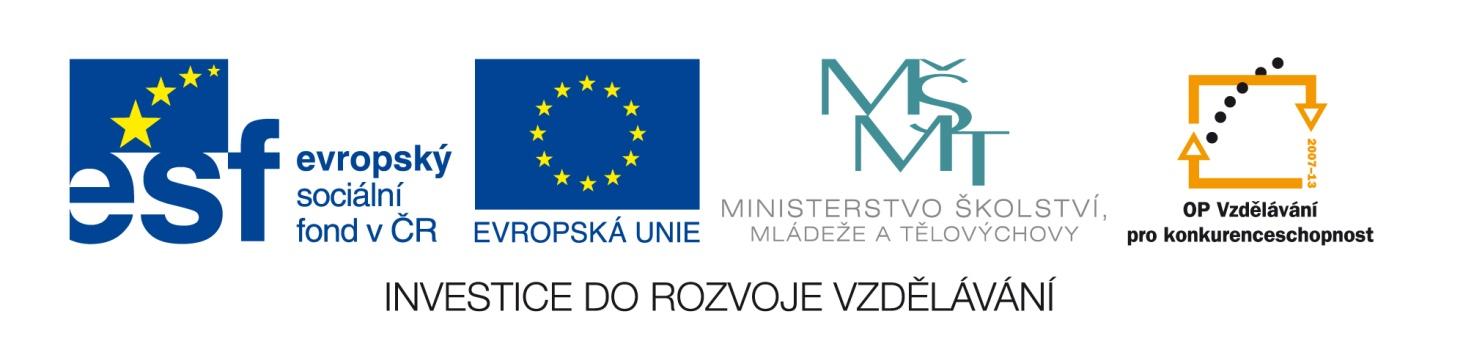 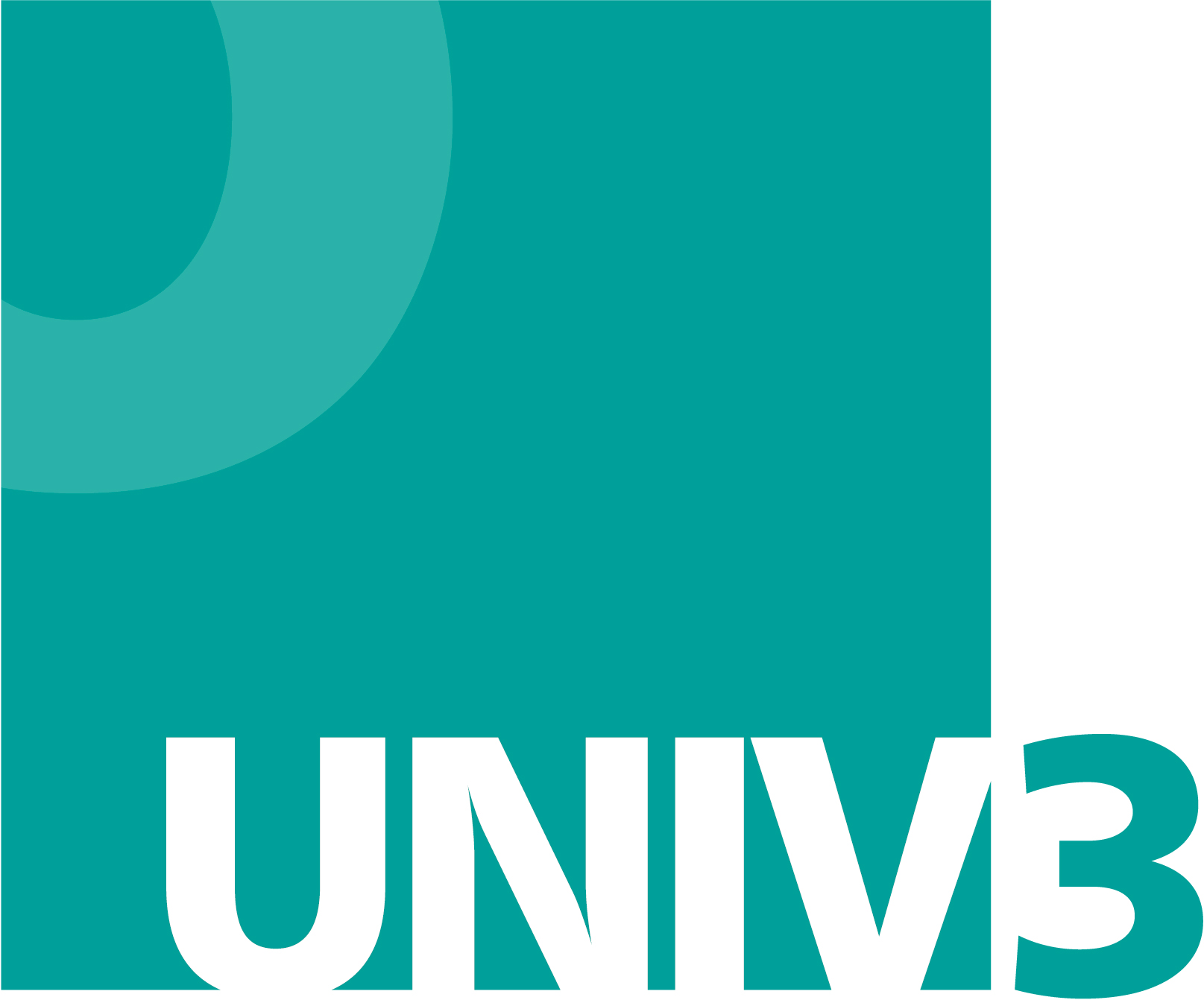 Rekvalifikační program byl vytvořen v rámci projektu UNIV 3  - Podpora procesu uznávání, který realizovalo Ministerstvo školství, mládeže a tělovýchovy ve spolupráci s Národním ústavem pro vzdělávání, školským poradenským zařízením a zařízením pro další vzdělávání pedagogických pracovníků, s finanční podporou Evropského sociálního fondu a státního rozpočtu ČR.Více informací o projektu najdete na www.nuv.cz/univ3Vážené kolegyně, vážení kolegové,tento rekvalifikační program, který vznikl v rámci projektu UNIV 3 ve spolupráci se středními odbornými školami a dalšími vzdělávacími institucemi, je určen jako pomůcka pro vzdělávací instituce při přípravě rekvalifikačních programů k získání kvalifikace uvedené v Národní soustavě kvalifikací (NSK) a jejich akreditace.Má charakter modelového vzdělávacího programu, tzn., že se předpokládá jeho doplnění nebo úprava v návaznosti na vzdělávací podmínky školy nebo jiné vzdělávací instituce a plánovanou organizaci vzdělávání (rekvalifikačního kurzu). Zohlednit je třeba také potřeby dopracování na základě požadavků MŠMT k akreditaci a realizaci rekvalifikačních programů (www.msmt.cz/vzdelavani - další vzdělávání).Zejména je třeba ověřit platnost kvalifikačního a hodnoticího standardu NSK dané kvalifikace, podle kterých byl rekvalifikační program vytvořen. Tzn. ověřit, zda od doby vytvoření tohoto rekvalifikačního programu nedošlo k inovaci příslušných standardů, neboť rekvalifikační program k získání profesní kvalifikace musí být v souladu s platnými standardy.Projektový tým UNIV 3Projekt UNIV 3 – podpora procesů uznáváníREKVALIFIKAČNÍ PROGRAM  Manažer projektu (63-007-R)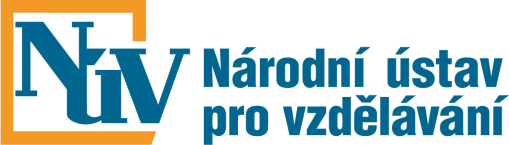 Národní ústav pro vzdělávání, školské poradenské zařízení a zařízení pro další vzdělávání pedagogických pracovníků2015Obsah1. Identifikační údaje rekvalifikačního programu	62. Profil absolventa	7Výsledky vzdělávání	7Možnosti pracovního uplatnění absolventa	73. Charakteristika rekvalifikačního programu	8Pojetí a cíle rekvalifikačního programu	8Organizace výuky	8Prostorové, materiální a technické zabezpečení výuky	8Lektorské zabezpečení výuky	8Vedení dokumentace kurzu	9Metodické postupy výuky	9Postupy hodnocení výuky	104. Učební plán	115. Moduly rekvalifikačního programu	12Příloha č. 1 – Rámcový rozvrh hodin vzorového výukového dne	30Příloha č. 2 – Složení zkušební komise	31Příloha č. 3 – Seznam a kvalifikace lektorů jednotlivých modulů	32Příloha č. 4 - Vzor potvrzení o účasti v akreditovaném vzdělávacím programu	33Příloha č. 5 – Způsob zjišťování zpětné vazby od účastníků	35 1. Identifikační údaje rekvalifikačního programu2. Profil absolventaRekvalifikační program připravuje účastníky na úspěšné vykonání zkoušky podle zákona č. 179/2006 Sb. pro získání profesní kvalifikace Manažer projektu (63-007-R) a na úspěšný výkon zvolené profesní kvalifikace.  Výsledky vzděláváníAbsolvent rekvalifikačního programu je schopen:Řídit integraci projektu,řídit rozsah projektu,řídit časový rámec projektu,realizovat finanční řízení projektu,řídit jakost projektu,řídit rizika projektu,řídit změny v projektu,řídit zdroje v projektu,řídit informace a dokumentaci v projektu.Možnosti pracovního uplatnění absolventaAbsolvent rekvalifikačního programu je připraven na výkon pracovních pozic:Manažer projektuPo absolvování rekvalifikačního programu bude do značné míry připraven i na výkon pozice Administrátor projektu a zčásti je připraven na výkon pozice Manažer programů a komplexních projektů.3. Charakteristika rekvalifikačního programu Pojetí a cíle rekvalifikačního programuVzdělávání v programu Manažer projektu směřuje k tomu, aby účastníci získali, na úrovni odpovídající jejich schopnostem a učebním předpokladům, odborné kompetence potřebné pro řízení projektů ve všech jeho fázích.Pro úspěšné uplatnění absolventů programu v praxi budou v průběhu výuky rozvíjeny nejen kompetence obsažené ve kvalifikačním standardu NSK, ale i dovednosti a znalosti potřebné pro numerickou způsobilost, efektivní komunikaci a samostatnost. Důraz bude kladen také na podporu kreativity, flexibility, řešení problémů, plánování a organizování práce.Program je zpracován v souladu s hodnoticím standardem profesní kvalifikace Manažer projektu, který je platný od 1. 2. 2013Organizace výukyVýuka je realizována prezenční formou. Délka vyučovací hodin je 45 minut.Teoretická výuka i praktická cvičení se realizují v běžné učebně vybavené dataprojektorem a osobními PC s přístupem na internet. Na začátku výuky budou účastníci seznámeni s BOZP. Prostorové, materiální a technické zabezpečení výukyPro výuku je k dispozici minimálně následující materiálně technické zázemí:učebna vybavená tabulí, flipchartem, dataprojektorem nebo e-beamem, PC nebo notebookem s připojením na internet,soubor témat pro případové studie, příklady dobré a špatné praxe. 
Lektorské zabezpečení výukyPožadovaná kvalifikace lektorů programu:Odborná způsobilost:vysokoškolské vzdělání v akreditovaném studijním programu studijního oboru, který odpovídá charakteru vyučovaného programu/modulů programu, nebovyšší odborné vzdělání v akreditovaném vzdělávacím programu VOŠ, který odpovídá charakteru vyučovaného programu/modulů programu, nebostřední vzdělání s maturitní zkouškou v oboru vzdělání, který odpovídá charakteru vyučovaného programu/modulů programu.Pedagogická způsobilost:bakalářské vzdělání v programu v oblasti pedagogických věd zaměřeném na přípravu učitelů středních škol, neboúspěšné absolvování programu celoživotního vzdělávání uskutečňovaného VŠ, který je zaměřen na přípravu učitelů středních škol, neboúspěšně ukončený certifikovaný kurz lektora, neboúspěšně ukončené studium pedagogiky.Odborná praxe:Nejméně 3 roky v řízení projektů, 3 roky pedagogické praxe (alespoň jeden lektor).Vedení dokumentace kurzu V souvislosti s kurzem je vedena dokumentace o: zahájení vzdělávání (vstupní dotazník účastníka vzdělávání, vč. uvedení jeho identifikačních údajů a kopie dokladu o dosaženém stupni nejvyššího dosaženého vzdělání). průběhu vzdělávání („třídní kniha“, ve které bude uvedeno datum konání výuky, hodinový rozsah výuky s rozdělením na teoretickou a praktickou výuku, konkrétní obsah výuky, evidence účastníků výuky, jméno a podpis vyučujícího). ukončení vzdělávání (evidence účastníků u závěrečné zkoušky, kopie vydaných certifikátů – potvrzení o účasti v akreditovaném vzdělávacím programu a osvědčení o získání profesní kvalifikace). Pozn.: Tyto doklady jsou ve vzdělávací instituci uchovávány po dobu platnosti akreditace, popř. do doby ukončení kurzu zahájeného v době platnosti udělené akreditace.Kopie vydaných certifikátů jsou ve vzdělávací instituci uchovávány v souladu se zákonem o archivnictví.Vzory certifikátů a podmínky jejich vydávání jsou uvedeny na www.msmt.cz/vzdelavani/dalsi vzděláváni/rekvalifikace.Metodické postupy výukyVýukové metody:Přednáška nebo výklad;prezentace;praktické ukázky, cvičení;modelové situace;příklady dobré a špatné praxe, případové studie;týmová práce;práce s informacemi.Lektor bude přizpůsobovat výuku všem relevantním podmínkám, zejména skutečnosti, že se jedná o dospělé účastníky vzdělávání. Bude spojovat teorii s praxí a využívat praktických zkušeností účastníků, dbát na přiměřenost, individuální přístup, názornost a trvanlivost získaných znalostí a dovedností. Postupy hodnocení výukyVzdělávání v jednotlivých modulech je ukončeno zápočtem.Účastníci budou hodnoceni podle kritérií (parametrů) stanovených v jednotlivých modulech a účasti ve výuce.V průběhu výuky všech modulů bude lektor pozorovat práci jednotlivých účastníků, na základě cíleného pozorování, řízeného rozhovoru s účastníky (problémového dotazování) a výsledků jejich praktických činností rozhodne, zda účastník dosáhl požadovaných výsledků, či zda jich nedosáhl. Pokud lektor na základě svého pozorování rozhodne, že účastník disponuje všemi požadovanými kompetencemi, započte účastníkovi modul. Pokud lektor nebude přesvědčen o tom, že účastník dosáhl všech požadovaných výstupů modulu, zadá účastníkovi úkol, na jehož splnění bude mít účastník novou možnost prokázat, že potřebnými kompetencemi skutečně disponuje. Jestliže absolvent dosáhne alespoň 80% účasti na vzdělávání (v kurzu), vystaví se mu Potvrzení o účasti v akreditovaném vzdělávacím programu Vzdělávání v rekvalifikačním programu je ukončeno vykonáním zkoušky dle zákona č. 179/2006 Sb., o ověřování a uznávání výsledků dalšího vzdělávání, ve znění pozdějších předpisů. Dokladem o úspěšném vykonání zkoušky je Osvědčení o získání profesní kvalifikace.4. Učební plán Optimální trajektorie:Vysvětlivky: Šipka mezi kódy modulů () znamená, že modul za šipkou může být studován až po absolvování modulu před šipkou. Lomítko mezi moduly (/) znamená, že dané moduly mohou být studovány v libovolném pořadí nebo souběžně. Použití závorek znamená, že označená skupina modulů je soudržným celkem z hlediska závaznosti či volitelnosti pořadí. 5. Moduly rekvalifikačního programu Příloha č. 1 – Rámcový rozvrh hodin vzorového výukového dne Příloha č. 2 – Složení zkušební komise Příloha č. 3 – Seznam a kvalifikace lektorů jednotlivých modulů Příloha č. 4 - Vzor potvrzení o účasti v akreditovaném vzdělávacím programuNázev a adresa vzdělávacího zařízeníVzdělávací program akreditován MŠMT dne ………… pod čj.: ……………….POTVRZenío ÚČASTI V AKREDITOVANÉM VZDĚLÁVACÍM PROGRAMUpo ukončení vzdělávacího programu rekvalifikačního kurzu, podle vyhl. MŠMT č. 176/2009 Sb., kterou se stanoví náležitosti žádosti o akreditaci vzdělávacího programu, organizace vzdělávání v rekvalifikačním zařízení a způsob jeho ukončení.Jméno, Příjmení, titul účastníka kurzuDatum a místo narozeníAbsolvoval (a) rekvalifikační program Manažer projektu (63-007-R)pro pracovní činnost Manažer projektu (63-007-R)Kurz proběhl v období od ……….…. do …………… V rozsahu		- na teorii  				 …  vyučovacích hodin			- na praktická cvičení		 …  hodinVzdělávací program obsahoval tyto předměty (moduly):………………………..	….  hodin………………………..	….  hodin………………………..	….  hodinDle vyhlášky MŠMT č. 176/2009 Sb. toto osvědčení o účasti v akreditovaném vzdělávacím programu nenahrazuje doklad o úspěšném absolvování odborné zkoušky dle zákona č. 179/2006 Sb., o ověřování a uznávání výsledků dalšího vzdělávání.V …………………... dne ……………	…………………………………           L.S.		…..………………………….....	Eva Nováková 		Pavel Černý		garant kurzu				statutární zástupce vzdělávacího zařízeníNázev a adresa zařízeníŠkola zařazena do rejstříku škol a školských zařízení/Studijní program akreditován MŠMT* dne ………… pod čj.: ……………….POTVRZEnío ÚČASTI V AKREDITOVANÉM VZDĚLÁVACÍM PROGRAMUpo úspěšném ukončení vzdělávacího programu rekvalifikačního kurzu realizovaného dle § 108, odst. 2, písm. c) zákona č. 435/2004 Sb. o zaměstnanosti, ve znění pozdějších předpisů, školou v rámci oboru vzdělání, který má zapsaný v rejstříku škol a školských zařízení nebo vysokou školou s akreditovaným studijním programem podle zvláštního právního předpisuJméno, Příjmení, titul účastníka kurzuDatum a místo narozeníAbsolvoval (a) rekvalifikační program: Manažer projektu (63-007-R)pro pracovní činnost: Manažer projektu Kurz proběhl v období od ……….…. do …………… V rozsahu		- na teorii  				…   vyučovacích hodin			- na praktická cvičení		…   hodinVzdělávací program obsahoval tyto předměty (moduly):………………………..	….  hodin………………………..	….  hodin………………………..	….  hodinDle vyhlášky MŠMT č. 176/2009 Sb. toto osvědčení o účasti v akreditovaném vzdělávacím programu nenahrazuje doklad o úspěšném absolvování odborné zkoušky dle zákona č. 179/2006 Sb., o ověřování a uznávání výsledků dalšího vzdělávání.V …………………... dne ……………	…………………………………	…..………………………….....	Eva Nováková 	Pavel Černý	garant kurzu	L.S.	statutární zástupce vzdělávacího zařízeníPříloha č. 5 – Způsob zjišťování zpětné vazby od účastníků Název vzdělávací instituceHodnocení spokojenosti s kurzemNázev rekvalifikačního programu: Manažer projektuTermín konání kurzu (od – do):Vážená účastnice kurzu,Vážený účastníku kurzu,žádáme Vás o vyjádření Vaši spokojenosti s obsahem a průběhem tohoto rekvalifikačního kurzu.  Vaše hodnocení a názory budou použity pouze pro zkvalitnění vzdělávacího programu a další práce realizátorů kurzu, jsou zcela interní a nebude s nimi jinak nakládáno.Děkujeme                                                                   ………………………..                                                                                         Garant kurzuHodnotíte tento program za osobně přínosný?    (Odpověď zaškrtněte)AnoSpíše anoSpíše neNe 	Získali jste znalosti a dovednosti, které jste očekávali? AnoSpíše anoSpíše neNe 	Myslíte si, že získané znalosti a zkušenosti z tohoto kurzu uplatníte ve Vaší praxi?Ano	Spíše anoSpíše neNeByl pro Vás rozsah probíraného učiva dostačující?Ano	Spíše anoSpíše neNe	Byl(a) jste spokojen(a) s rozsahem a kvalitou praktické výuky?AnoSpíše anoSpíše neNeByl(a) jste spokojen(a) s rozsahem a kvalitou teoretické výuky?AnoSpíše anoSpíše neNeByl výklad učiva pro Vás dostatečně srozumitelný a názorný?AnoSpíše anoSpíše neNeKterá témata byla nejvíce zajímavá?Vyhovovala Vám organizace výuky?AnoSpíše anoSpíše neNeCo byste v programu a ve výuce zlepšil/-a?Celkové hodnocení programu (stupnice známek jako ve škole 1 - 5):Vaše další komentáře a připomínky. Zejména k označení Spíše ne, Ne:Název rekvalifikačního programuManažer projektu (63-007-R)Platnost hodnoticího standardu, dle kterého byl program vytvořenPlatný od 1. 2. 2013Název vzdělávací instituceAdresa vzdělávací instituceWWW vzdělávací instituceKontaktní osobaTyp programu dalšího vzděláváníRekvalifikační program – příprava na získání profesní kvalifikace dle zákona 179/2006 Sb. Vstupní požadavky na uchazečeStředoškolské vzdělání s maturitní zkouškouPodmínky zdravotní způsobilosti uchazečePodmínky pracovní způsobilosti jsou uvedeny na www.nsp.cz. Forma výukyprezenčníDélka výuky150 hodZpůsob ukončení Zkouška k získání profesní kvalifikace Manažer projektu (63-007-R) dle zákona č.179/2006 Sb.Získaná kvalifikaceProfesní kvalifikace Manažer projektu (63-007-R)CertifikátPotvrzení o účasti v akreditovaném vzdělávacím programuOsvědčení o profesní kvalifikaci Pracovní činnost, pro niž bude rekvalifikace uskutečňovánaManažer projektuJména garantů odborné úrovně rekvalifikace a řádného provádění závěrečných zkoušekGarant kurzu:Autorizovaná osobaNázev vzdělávací instituceNázev vzdělávací instituceAdresa vzdělávací instituceAdresa vzdělávací instituceAdresa vzdělávací instituceAdresa vzdělávací instituceManažer projektu (63-007-R)Manažer projektu (63-007-R)Manažer projektu (63-007-R)Manažer projektu (63-007-R)Manažer projektu (63-007-R)Manažer projektu (63-007-R)Název moduluKód moduluKód moduluHodinová dotaceHodinová dotaceZpůsob ukončení moduluZpůsob ukončení moduluTeoretická výukaPraktická cvičeníŘízení integrace projektuMP 1MP 12210ZápočetZápočetŘízení rozsahu projektuMP 2MP 2106ZápočetZápočetŘízení časového rámce projektuMP 3MP 364ZápočetZápočetFinanční řízení projektuMP 4MP 4106ZápočetZápočetŘízení jakosti projektuMP 5MP 5106ZápočetZápočetŘízení rizik projektuMP 6MP 6106ZápočetZápočetŘízení změn v projektuMP 7MP 784ZápočetZápočetŘízení zdrojů projektuMP 8MP 8106ZápočetZápočetŘízení informací a dokumentace v projektuMP 9MP 9106ZápočetZápočetPočet hodin teoretické a praktické výuky9654Počet hodin celkem150150MP 1  MP2  MP 3  MP 4  MP 5  MP 6  MP 7  MP 8 MP 9Název moduluŘízení integrace projektuKódMP 1Délka modulu32 hod. (22 teorie + 10 praktická cvičení)Platnost Typ modulupovinnýVstupní předpokladyViz vstupní předpoklady do celého programu.Viz vstupní předpoklady do celého programu.Viz vstupní předpoklady do celého programu.Stručná anotace vymezující cíle moduluÚčastník bude znát základní pravidla, postupy a metody k řízení integrace projektu.Stručná anotace vymezující cíle moduluÚčastník bude znát základní pravidla, postupy a metody k řízení integrace projektu.Stručná anotace vymezující cíle moduluÚčastník bude znát základní pravidla, postupy a metody k řízení integrace projektu.Stručná anotace vymezující cíle moduluÚčastník bude znát základní pravidla, postupy a metody k řízení integrace projektu.Předpokládané výsledky výukyAbsolvent modulu bude schopen:Orientovat se v související terminologii,definovat důvod vzniku, cíl a přínos konkrétního projektu a vysvětlit rozdíl mezi cílem a přínosem,vysvětlit a na konkrétním příkladu aplikovat trojimperativ projektu,vysvětlit a na konkrétním příkladu aplikovat životní cyklus projektu,vysvětlit a na konkrétním příkladu aplikovat metodu logického rámce projektu,vysvětlit a na konkrétním příkladu aplikovat řízení zainteresovaných stran v projektu,vysvětlit postup a na konkrétním příkladu aplikovat plán projektu,vysvětlit a na konkrétním příkladu aplikovat principy tvorby organizační struktury projektu.Předpokládané výsledky výukyAbsolvent modulu bude schopen:Orientovat se v související terminologii,definovat důvod vzniku, cíl a přínos konkrétního projektu a vysvětlit rozdíl mezi cílem a přínosem,vysvětlit a na konkrétním příkladu aplikovat trojimperativ projektu,vysvětlit a na konkrétním příkladu aplikovat životní cyklus projektu,vysvětlit a na konkrétním příkladu aplikovat metodu logického rámce projektu,vysvětlit a na konkrétním příkladu aplikovat řízení zainteresovaných stran v projektu,vysvětlit postup a na konkrétním příkladu aplikovat plán projektu,vysvětlit a na konkrétním příkladu aplikovat principy tvorby organizační struktury projektu.Předpokládané výsledky výukyAbsolvent modulu bude schopen:Orientovat se v související terminologii,definovat důvod vzniku, cíl a přínos konkrétního projektu a vysvětlit rozdíl mezi cílem a přínosem,vysvětlit a na konkrétním příkladu aplikovat trojimperativ projektu,vysvětlit a na konkrétním příkladu aplikovat životní cyklus projektu,vysvětlit a na konkrétním příkladu aplikovat metodu logického rámce projektu,vysvětlit a na konkrétním příkladu aplikovat řízení zainteresovaných stran v projektu,vysvětlit postup a na konkrétním příkladu aplikovat plán projektu,vysvětlit a na konkrétním příkladu aplikovat principy tvorby organizační struktury projektu.Předpokládané výsledky výukyAbsolvent modulu bude schopen:Orientovat se v související terminologii,definovat důvod vzniku, cíl a přínos konkrétního projektu a vysvětlit rozdíl mezi cílem a přínosem,vysvětlit a na konkrétním příkladu aplikovat trojimperativ projektu,vysvětlit a na konkrétním příkladu aplikovat životní cyklus projektu,vysvětlit a na konkrétním příkladu aplikovat metodu logického rámce projektu,vysvětlit a na konkrétním příkladu aplikovat řízení zainteresovaných stran v projektu,vysvětlit postup a na konkrétním příkladu aplikovat plán projektu,vysvětlit a na konkrétním příkladu aplikovat principy tvorby organizační struktury projektu.Učivo / obsah výukyzákladní terminologie projektového managementu cíl versus přínos projektu (výstupy, výsledky, dopad projektu),trojimperativ projektu (čas, rozpočet, kvalita),životní cyklus projektu,logický rámec projektu,postup a plán projektu,tvorba organizační struktury,způsob řešení případové studie.Učivo / obsah výukyzákladní terminologie projektového managementu cíl versus přínos projektu (výstupy, výsledky, dopad projektu),trojimperativ projektu (čas, rozpočet, kvalita),životní cyklus projektu,logický rámec projektu,postup a plán projektu,tvorba organizační struktury,způsob řešení případové studie.Učivo / obsah výukyzákladní terminologie projektového managementu cíl versus přínos projektu (výstupy, výsledky, dopad projektu),trojimperativ projektu (čas, rozpočet, kvalita),životní cyklus projektu,logický rámec projektu,postup a plán projektu,tvorba organizační struktury,způsob řešení případové studie.Učivo / obsah výukyzákladní terminologie projektového managementu cíl versus přínos projektu (výstupy, výsledky, dopad projektu),trojimperativ projektu (čas, rozpočet, kvalita),životní cyklus projektu,logický rámec projektu,postup a plán projektu,tvorba organizační struktury,způsob řešení případové studie.Postupy výukypřednáška nebo výklad, diskuze,analýza příkladů dobré a špatné praxe,případové studie.Postupy výukypřednáška nebo výklad, diskuze,analýza příkladů dobré a špatné praxe,případové studie.Postupy výukypřednáška nebo výklad, diskuze,analýza příkladů dobré a špatné praxe,případové studie.Postupy výukypřednáška nebo výklad, diskuze,analýza příkladů dobré a špatné praxe,případové studie.Ukončení moduluV průběhu výuky bude lektor pozorovat práci jednotlivých účastníků, na základě cíleného pozorování, řízeného rozhovoru (problémového dotazování) a výsledků dílčích úkolů a prací rozhodne, zda účastník dosáhl požadovaných výsledků, či zda jich nedosáhl. Pokud lektor nebude přesvědčen o tom, že účastník všech požadovaných výstupů modulu skutečně dosáhl, zadá účastníkovi úkol, na kterém účastník prokáže/neprokáže, že potřebnými výstupy disponuje. Modul je ukončen zápočtem. Ukončení moduluV průběhu výuky bude lektor pozorovat práci jednotlivých účastníků, na základě cíleného pozorování, řízeného rozhovoru (problémového dotazování) a výsledků dílčích úkolů a prací rozhodne, zda účastník dosáhl požadovaných výsledků, či zda jich nedosáhl. Pokud lektor nebude přesvědčen o tom, že účastník všech požadovaných výstupů modulu skutečně dosáhl, zadá účastníkovi úkol, na kterém účastník prokáže/neprokáže, že potřebnými výstupy disponuje. Modul je ukončen zápočtem. Ukončení moduluV průběhu výuky bude lektor pozorovat práci jednotlivých účastníků, na základě cíleného pozorování, řízeného rozhovoru (problémového dotazování) a výsledků dílčích úkolů a prací rozhodne, zda účastník dosáhl požadovaných výsledků, či zda jich nedosáhl. Pokud lektor nebude přesvědčen o tom, že účastník všech požadovaných výstupů modulu skutečně dosáhl, zadá účastníkovi úkol, na kterém účastník prokáže/neprokáže, že potřebnými výstupy disponuje. Modul je ukončen zápočtem. Ukončení moduluV průběhu výuky bude lektor pozorovat práci jednotlivých účastníků, na základě cíleného pozorování, řízeného rozhovoru (problémového dotazování) a výsledků dílčích úkolů a prací rozhodne, zda účastník dosáhl požadovaných výsledků, či zda jich nedosáhl. Pokud lektor nebude přesvědčen o tom, že účastník všech požadovaných výstupů modulu skutečně dosáhl, zadá účastníkovi úkol, na kterém účastník prokáže/neprokáže, že potřebnými výstupy disponuje. Modul je ukončen zápočtem. Parametry pro hodnocení výsledků výukyParametry pro hodnocení výsledků výukyParametry pro hodnocení výsledků výukyParametry pro hodnocení výsledků výukyDoporučená literatura pro lektoryROSENAU, M. D. Řízení projektů. 1.vyd. Brno: Computer Press, 2007. ISBN  978-80-251-1506-0. SVOZILOVÁ, A. Projektový management. 1.vyd. Praha:  Grada Publishing, 2006, ISBN 80-247-1501-5.BARKER, S., COLE, R. Projektový management pro praxi. 1.vyd. Praha: Grada Publishing, 2009. ISBN 978-80-247-2338-4.CHVALOVSKÝ, V. Řízení projektů aneb překážkový běh na dlouhou trať. 1. vyd. Praha: ASPI, 2005, ISBN 80-7357-085-8.DVOŘÁK, D. Řízení projektů. 1.vyd. Brno: Computer Press, 2008. ISBN 978-80251-1885-6.Doporučená literatura pro lektoryROSENAU, M. D. Řízení projektů. 1.vyd. Brno: Computer Press, 2007. ISBN  978-80-251-1506-0. SVOZILOVÁ, A. Projektový management. 1.vyd. Praha:  Grada Publishing, 2006, ISBN 80-247-1501-5.BARKER, S., COLE, R. Projektový management pro praxi. 1.vyd. Praha: Grada Publishing, 2009. ISBN 978-80-247-2338-4.CHVALOVSKÝ, V. Řízení projektů aneb překážkový běh na dlouhou trať. 1. vyd. Praha: ASPI, 2005, ISBN 80-7357-085-8.DVOŘÁK, D. Řízení projektů. 1.vyd. Brno: Computer Press, 2008. ISBN 978-80251-1885-6.Doporučená literatura pro lektoryROSENAU, M. D. Řízení projektů. 1.vyd. Brno: Computer Press, 2007. ISBN  978-80-251-1506-0. SVOZILOVÁ, A. Projektový management. 1.vyd. Praha:  Grada Publishing, 2006, ISBN 80-247-1501-5.BARKER, S., COLE, R. Projektový management pro praxi. 1.vyd. Praha: Grada Publishing, 2009. ISBN 978-80-247-2338-4.CHVALOVSKÝ, V. Řízení projektů aneb překážkový běh na dlouhou trať. 1. vyd. Praha: ASPI, 2005, ISBN 80-7357-085-8.DVOŘÁK, D. Řízení projektů. 1.vyd. Brno: Computer Press, 2008. ISBN 978-80251-1885-6.Doporučená literatura pro lektoryROSENAU, M. D. Řízení projektů. 1.vyd. Brno: Computer Press, 2007. ISBN  978-80-251-1506-0. SVOZILOVÁ, A. Projektový management. 1.vyd. Praha:  Grada Publishing, 2006, ISBN 80-247-1501-5.BARKER, S., COLE, R. Projektový management pro praxi. 1.vyd. Praha: Grada Publishing, 2009. ISBN 978-80-247-2338-4.CHVALOVSKÝ, V. Řízení projektů aneb překážkový běh na dlouhou trať. 1. vyd. Praha: ASPI, 2005, ISBN 80-7357-085-8.DVOŘÁK, D. Řízení projektů. 1.vyd. Brno: Computer Press, 2008. ISBN 978-80251-1885-6.Název moduluŘízení rozsahu projektuKódMP 2Délka modulu26 hod. (20 teorie + 6 praktická cvičení)Platnost Typ modulupovinnýVstupní předpokladyDle trajektorie modulůDle trajektorie modulůDle trajektorie modulůStručná anotace vymezující cíle moduluÚčastník se v modulu seznámí s řízením rozsahu projektu ve všech jeho fázích.Stručná anotace vymezující cíle moduluÚčastník se v modulu seznámí s řízením rozsahu projektu ve všech jeho fázích.Stručná anotace vymezující cíle moduluÚčastník se v modulu seznámí s řízením rozsahu projektu ve všech jeho fázích.Stručná anotace vymezující cíle moduluÚčastník se v modulu seznámí s řízením rozsahu projektu ve všech jeho fázích.Předpokládané výsledky výukyAbsolvent modulu bude schopen:Orientovat se v související terminologii,vysvětlit pojem hranice (rozsah) projektu, vysvětlit a na konkrétním příkladu aplikovat Work Breakdown Structure (hierarchickou strukturu produktů/výstupů projektu),popsat způsoby kontroly rozpracovanosti věcných výstupů projektu,popsat způsoby akceptace věcných výstupů projektu.Předpokládané výsledky výukyAbsolvent modulu bude schopen:Orientovat se v související terminologii,vysvětlit pojem hranice (rozsah) projektu, vysvětlit a na konkrétním příkladu aplikovat Work Breakdown Structure (hierarchickou strukturu produktů/výstupů projektu),popsat způsoby kontroly rozpracovanosti věcných výstupů projektu,popsat způsoby akceptace věcných výstupů projektu.Předpokládané výsledky výukyAbsolvent modulu bude schopen:Orientovat se v související terminologii,vysvětlit pojem hranice (rozsah) projektu, vysvětlit a na konkrétním příkladu aplikovat Work Breakdown Structure (hierarchickou strukturu produktů/výstupů projektu),popsat způsoby kontroly rozpracovanosti věcných výstupů projektu,popsat způsoby akceptace věcných výstupů projektu.Předpokládané výsledky výukyAbsolvent modulu bude schopen:Orientovat se v související terminologii,vysvětlit pojem hranice (rozsah) projektu, vysvětlit a na konkrétním příkladu aplikovat Work Breakdown Structure (hierarchickou strukturu produktů/výstupů projektu),popsat způsoby kontroly rozpracovanosti věcných výstupů projektu,popsat způsoby akceptace věcných výstupů projektu.Učivo / obsah výukyrozsah (hranice) projektu (vymezení hranic, popis a kvantifikace vymezení),stanovení odpovědností v rámci projektu/managementu projektu (matice odpovědnosti a zastupitelnosti),metoda WBS,kontrola rozpracovanosti a akceptace výstupů (postupy, formy a nástroje kontroly),specifika řízení rozsahu v komplexních projektech,způsob řešení případové studie.Učivo / obsah výukyrozsah (hranice) projektu (vymezení hranic, popis a kvantifikace vymezení),stanovení odpovědností v rámci projektu/managementu projektu (matice odpovědnosti a zastupitelnosti),metoda WBS,kontrola rozpracovanosti a akceptace výstupů (postupy, formy a nástroje kontroly),specifika řízení rozsahu v komplexních projektech,způsob řešení případové studie.Učivo / obsah výukyrozsah (hranice) projektu (vymezení hranic, popis a kvantifikace vymezení),stanovení odpovědností v rámci projektu/managementu projektu (matice odpovědnosti a zastupitelnosti),metoda WBS,kontrola rozpracovanosti a akceptace výstupů (postupy, formy a nástroje kontroly),specifika řízení rozsahu v komplexních projektech,způsob řešení případové studie.Učivo / obsah výukyrozsah (hranice) projektu (vymezení hranic, popis a kvantifikace vymezení),stanovení odpovědností v rámci projektu/managementu projektu (matice odpovědnosti a zastupitelnosti),metoda WBS,kontrola rozpracovanosti a akceptace výstupů (postupy, formy a nástroje kontroly),specifika řízení rozsahu v komplexních projektech,způsob řešení případové studie.Postupy výukypřednáška nebo výklad, diskuze,analýza příkladů dobré a špatné praxe,případové studie.Postupy výukypřednáška nebo výklad, diskuze,analýza příkladů dobré a špatné praxe,případové studie.Postupy výukypřednáška nebo výklad, diskuze,analýza příkladů dobré a špatné praxe,případové studie.Postupy výukypřednáška nebo výklad, diskuze,analýza příkladů dobré a špatné praxe,případové studie.Ukončení moduluV průběhu výuky bude lektor pozorovat práci jednotlivých účastníků, na základě cíleného pozorování, řízeného rozhovoru (problémového dotazování) a výsledků dílčích úkolů a prací rozhodne, zda účastník dosáhl požadovaných výsledků, či zda jich nedosáhl. Pokud lektor nebude přesvědčen o tom, že účastník všech požadovaných výstupů modulu skutečně dosáhl, zadá účastníkovi úkol, na kterém účastník prokáže/neprokáže, že potřebnými výstupy disponuje. Modul je ukončen zápočtem.Ukončení moduluV průběhu výuky bude lektor pozorovat práci jednotlivých účastníků, na základě cíleného pozorování, řízeného rozhovoru (problémového dotazování) a výsledků dílčích úkolů a prací rozhodne, zda účastník dosáhl požadovaných výsledků, či zda jich nedosáhl. Pokud lektor nebude přesvědčen o tom, že účastník všech požadovaných výstupů modulu skutečně dosáhl, zadá účastníkovi úkol, na kterém účastník prokáže/neprokáže, že potřebnými výstupy disponuje. Modul je ukončen zápočtem.Ukončení moduluV průběhu výuky bude lektor pozorovat práci jednotlivých účastníků, na základě cíleného pozorování, řízeného rozhovoru (problémového dotazování) a výsledků dílčích úkolů a prací rozhodne, zda účastník dosáhl požadovaných výsledků, či zda jich nedosáhl. Pokud lektor nebude přesvědčen o tom, že účastník všech požadovaných výstupů modulu skutečně dosáhl, zadá účastníkovi úkol, na kterém účastník prokáže/neprokáže, že potřebnými výstupy disponuje. Modul je ukončen zápočtem.Ukončení moduluV průběhu výuky bude lektor pozorovat práci jednotlivých účastníků, na základě cíleného pozorování, řízeného rozhovoru (problémového dotazování) a výsledků dílčích úkolů a prací rozhodne, zda účastník dosáhl požadovaných výsledků, či zda jich nedosáhl. Pokud lektor nebude přesvědčen o tom, že účastník všech požadovaných výstupů modulu skutečně dosáhl, zadá účastníkovi úkol, na kterém účastník prokáže/neprokáže, že potřebnými výstupy disponuje. Modul je ukončen zápočtem.Parametry pro hodnocení výsledků výukyParametry pro hodnocení výsledků výukyParametry pro hodnocení výsledků výukyParametry pro hodnocení výsledků výukyDoporučená literatura pro lektoryROSENAU, M. D. Řízení projektů. 1.vyd. Brno: Computer Press, 2007. ISBN  978-80-251-1506-0. SVOZILOVÁ, A. Projektový management. 1.vyd. Praha:  Grada Publishing, 2006, ISBN 80-247-1501-5.BARKER, S., COLE, R. Projektový management pro praxi. 1.vyd. Praha: Grada Publishing, 2009. ISBN 978-80-247-2338-4.CHVALOVSKÝ, V. Řízení projektů aneb překážkový běh na dlouhou trať. 1. vyd. Praha: ASPI, 2005, ISBN 80-7357-085-8.DVOŘÁK, D. Řízení projektů. 1.vyd. Brno: Computer Press, 2008. ISBN 978-80251-1885-6.Doporučená literatura pro lektoryROSENAU, M. D. Řízení projektů. 1.vyd. Brno: Computer Press, 2007. ISBN  978-80-251-1506-0. SVOZILOVÁ, A. Projektový management. 1.vyd. Praha:  Grada Publishing, 2006, ISBN 80-247-1501-5.BARKER, S., COLE, R. Projektový management pro praxi. 1.vyd. Praha: Grada Publishing, 2009. ISBN 978-80-247-2338-4.CHVALOVSKÝ, V. Řízení projektů aneb překážkový běh na dlouhou trať. 1. vyd. Praha: ASPI, 2005, ISBN 80-7357-085-8.DVOŘÁK, D. Řízení projektů. 1.vyd. Brno: Computer Press, 2008. ISBN 978-80251-1885-6.Doporučená literatura pro lektoryROSENAU, M. D. Řízení projektů. 1.vyd. Brno: Computer Press, 2007. ISBN  978-80-251-1506-0. SVOZILOVÁ, A. Projektový management. 1.vyd. Praha:  Grada Publishing, 2006, ISBN 80-247-1501-5.BARKER, S., COLE, R. Projektový management pro praxi. 1.vyd. Praha: Grada Publishing, 2009. ISBN 978-80-247-2338-4.CHVALOVSKÝ, V. Řízení projektů aneb překážkový běh na dlouhou trať. 1. vyd. Praha: ASPI, 2005, ISBN 80-7357-085-8.DVOŘÁK, D. Řízení projektů. 1.vyd. Brno: Computer Press, 2008. ISBN 978-80251-1885-6.Doporučená literatura pro lektoryROSENAU, M. D. Řízení projektů. 1.vyd. Brno: Computer Press, 2007. ISBN  978-80-251-1506-0. SVOZILOVÁ, A. Projektový management. 1.vyd. Praha:  Grada Publishing, 2006, ISBN 80-247-1501-5.BARKER, S., COLE, R. Projektový management pro praxi. 1.vyd. Praha: Grada Publishing, 2009. ISBN 978-80-247-2338-4.CHVALOVSKÝ, V. Řízení projektů aneb překážkový běh na dlouhou trať. 1. vyd. Praha: ASPI, 2005, ISBN 80-7357-085-8.DVOŘÁK, D. Řízení projektů. 1.vyd. Brno: Computer Press, 2008. ISBN 978-80251-1885-6.Název moduluŘízení časového rámce projektuKódMP 3Délka modulu10hod. (6 teorie + 4 praktická cvičení)Platnost Typ modulupovinnýVstupní předpokladyDle trajektorie modulůDle trajektorie modulůDle trajektorie modulůStručná anotace vymezující cíle moduluÚčastník se v modulu seznámí s postupy časového plánování a sestavení časového harmonogramu projektu.Stručná anotace vymezující cíle moduluÚčastník se v modulu seznámí s postupy časového plánování a sestavení časového harmonogramu projektu.Stručná anotace vymezující cíle moduluÚčastník se v modulu seznámí s postupy časového plánování a sestavení časového harmonogramu projektu.Stručná anotace vymezující cíle moduluÚčastník se v modulu seznámí s postupy časového plánování a sestavení časového harmonogramu projektu.Předpokládané výsledky výukyAbsolvent modulu bude schopen:Orientovat se v související terminologii,vysvětlit a pro konkrétní příklad zpracovat plán činností/úkolů projektu, event. jeho části,vysvětlit a pro konkrétní příklad zpracovat časový harmonogram projektu, event. jeho části,popsat způsoby sledování časového průběhu projektu.Předpokládané výsledky výukyAbsolvent modulu bude schopen:Orientovat se v související terminologii,vysvětlit a pro konkrétní příklad zpracovat plán činností/úkolů projektu, event. jeho části,vysvětlit a pro konkrétní příklad zpracovat časový harmonogram projektu, event. jeho části,popsat způsoby sledování časového průběhu projektu.Předpokládané výsledky výukyAbsolvent modulu bude schopen:Orientovat se v související terminologii,vysvětlit a pro konkrétní příklad zpracovat plán činností/úkolů projektu, event. jeho části,vysvětlit a pro konkrétní příklad zpracovat časový harmonogram projektu, event. jeho části,popsat způsoby sledování časového průběhu projektu.Předpokládané výsledky výukyAbsolvent modulu bude schopen:Orientovat se v související terminologii,vysvětlit a pro konkrétní příklad zpracovat plán činností/úkolů projektu, event. jeho části,vysvětlit a pro konkrétní příklad zpracovat časový harmonogram projektu, event. jeho části,popsat způsoby sledování časového průběhu projektu.Učivo / obsah výukyzákladní terminologie (fiche, záměr, plán, projektová žádost),plán činností v projektu,časový harmonogram projektu,Ganttův diagram,sledování časového harmonogramu. (nastavení monitoringu časového harmonogramu, uzlové/kritické body, časový harmonogram v kontextu trojimperativu),způsob řešení případové studie.Učivo / obsah výukyzákladní terminologie (fiche, záměr, plán, projektová žádost),plán činností v projektu,časový harmonogram projektu,Ganttův diagram,sledování časového harmonogramu. (nastavení monitoringu časového harmonogramu, uzlové/kritické body, časový harmonogram v kontextu trojimperativu),způsob řešení případové studie.Učivo / obsah výukyzákladní terminologie (fiche, záměr, plán, projektová žádost),plán činností v projektu,časový harmonogram projektu,Ganttův diagram,sledování časového harmonogramu. (nastavení monitoringu časového harmonogramu, uzlové/kritické body, časový harmonogram v kontextu trojimperativu),způsob řešení případové studie.Učivo / obsah výukyzákladní terminologie (fiche, záměr, plán, projektová žádost),plán činností v projektu,časový harmonogram projektu,Ganttův diagram,sledování časového harmonogramu. (nastavení monitoringu časového harmonogramu, uzlové/kritické body, časový harmonogram v kontextu trojimperativu),způsob řešení případové studie.Postupy výukypřednáška nebo výklad, diskuze,analýza příkladů dobré a špatné praxe,případové studie.Postupy výukypřednáška nebo výklad, diskuze,analýza příkladů dobré a špatné praxe,případové studie.Postupy výukypřednáška nebo výklad, diskuze,analýza příkladů dobré a špatné praxe,případové studie.Postupy výukypřednáška nebo výklad, diskuze,analýza příkladů dobré a špatné praxe,případové studie.Ukončení moduluV průběhu výuky bude lektor pozorovat práci jednotlivých účastníků, na základě cíleného pozorování, řízeného rozhovoru (problémového dotazování) a výsledků dílčích úkolů a prací rozhodne, zda účastník dosáhl požadovaných výsledků, či zda jich nedosáhl. Pokud lektor nebude přesvědčen o tom, že účastník všech požadovaných výstupů modulu skutečně dosáhl, zadá účastníkovi úkol, na kterém účastník prokáže/neprokáže, že potřebnými výstupy disponuje. Modul je ukončen zápočtem.  Ukončení moduluV průběhu výuky bude lektor pozorovat práci jednotlivých účastníků, na základě cíleného pozorování, řízeného rozhovoru (problémového dotazování) a výsledků dílčích úkolů a prací rozhodne, zda účastník dosáhl požadovaných výsledků, či zda jich nedosáhl. Pokud lektor nebude přesvědčen o tom, že účastník všech požadovaných výstupů modulu skutečně dosáhl, zadá účastníkovi úkol, na kterém účastník prokáže/neprokáže, že potřebnými výstupy disponuje. Modul je ukončen zápočtem.  Ukončení moduluV průběhu výuky bude lektor pozorovat práci jednotlivých účastníků, na základě cíleného pozorování, řízeného rozhovoru (problémového dotazování) a výsledků dílčích úkolů a prací rozhodne, zda účastník dosáhl požadovaných výsledků, či zda jich nedosáhl. Pokud lektor nebude přesvědčen o tom, že účastník všech požadovaných výstupů modulu skutečně dosáhl, zadá účastníkovi úkol, na kterém účastník prokáže/neprokáže, že potřebnými výstupy disponuje. Modul je ukončen zápočtem.  Ukončení moduluV průběhu výuky bude lektor pozorovat práci jednotlivých účastníků, na základě cíleného pozorování, řízeného rozhovoru (problémového dotazování) a výsledků dílčích úkolů a prací rozhodne, zda účastník dosáhl požadovaných výsledků, či zda jich nedosáhl. Pokud lektor nebude přesvědčen o tom, že účastník všech požadovaných výstupů modulu skutečně dosáhl, zadá účastníkovi úkol, na kterém účastník prokáže/neprokáže, že potřebnými výstupy disponuje. Modul je ukončen zápočtem.  Parametry pro hodnocení výsledků výukyParametry pro hodnocení výsledků výukyParametry pro hodnocení výsledků výukyParametry pro hodnocení výsledků výukyDoporučená literatura pro lektoryROSENAU, M. D. Řízení projektů. 1.vyd. Brno: Computer Press, 2007. ISBN  978-80-251-1506-0. SVOZILOVÁ, A. Projektový management. 1.vyd. Praha:  Grada Publishing, 2006, ISBN 80-247-1501-5.BARKER, S., COLE, R. Projektový management pro praxi. 1.vyd. Praha: Grada Publishing, 2009. ISBN 978-80-247-2338-4.CHVALOVSKÝ, V. Řízení projektů aneb překážkový běh na dlouhou trať. 1. vyd. Praha: ASPI, 2005, ISBN 80-7357-085-8.DVOŘÁK, D. Řízení projektů. 1.vyd. Brno: Computer Press, 2008. ISBN 978-80251-1885-6.Doporučená literatura pro lektoryROSENAU, M. D. Řízení projektů. 1.vyd. Brno: Computer Press, 2007. ISBN  978-80-251-1506-0. SVOZILOVÁ, A. Projektový management. 1.vyd. Praha:  Grada Publishing, 2006, ISBN 80-247-1501-5.BARKER, S., COLE, R. Projektový management pro praxi. 1.vyd. Praha: Grada Publishing, 2009. ISBN 978-80-247-2338-4.CHVALOVSKÝ, V. Řízení projektů aneb překážkový běh na dlouhou trať. 1. vyd. Praha: ASPI, 2005, ISBN 80-7357-085-8.DVOŘÁK, D. Řízení projektů. 1.vyd. Brno: Computer Press, 2008. ISBN 978-80251-1885-6.Doporučená literatura pro lektoryROSENAU, M. D. Řízení projektů. 1.vyd. Brno: Computer Press, 2007. ISBN  978-80-251-1506-0. SVOZILOVÁ, A. Projektový management. 1.vyd. Praha:  Grada Publishing, 2006, ISBN 80-247-1501-5.BARKER, S., COLE, R. Projektový management pro praxi. 1.vyd. Praha: Grada Publishing, 2009. ISBN 978-80-247-2338-4.CHVALOVSKÝ, V. Řízení projektů aneb překážkový běh na dlouhou trať. 1. vyd. Praha: ASPI, 2005, ISBN 80-7357-085-8.DVOŘÁK, D. Řízení projektů. 1.vyd. Brno: Computer Press, 2008. ISBN 978-80251-1885-6.Doporučená literatura pro lektoryROSENAU, M. D. Řízení projektů. 1.vyd. Brno: Computer Press, 2007. ISBN  978-80-251-1506-0. SVOZILOVÁ, A. Projektový management. 1.vyd. Praha:  Grada Publishing, 2006, ISBN 80-247-1501-5.BARKER, S., COLE, R. Projektový management pro praxi. 1.vyd. Praha: Grada Publishing, 2009. ISBN 978-80-247-2338-4.CHVALOVSKÝ, V. Řízení projektů aneb překážkový běh na dlouhou trať. 1. vyd. Praha: ASPI, 2005, ISBN 80-7357-085-8.DVOŘÁK, D. Řízení projektů. 1.vyd. Brno: Computer Press, 2008. ISBN 978-80251-1885-6.Název moduluFinanční řízení projektuKódMP4Délka modulu16 hod. (10 teorie + 6 praktická cvičení)Platnost Typ modulupovinnýVstupní předpokladyDle trajektorie modulůDle trajektorie modulůDle trajektorie modulůStručná anotace vymezující cíle moduluÚčastník se v modulu seznámí se základními postupy a pravidly pro finanční řízení projektu.Stručná anotace vymezující cíle moduluÚčastník se v modulu seznámí se základními postupy a pravidly pro finanční řízení projektu.Stručná anotace vymezující cíle moduluÚčastník se v modulu seznámí se základními postupy a pravidly pro finanční řízení projektu.Stručná anotace vymezující cíle moduluÚčastník se v modulu seznámí se základními postupy a pravidly pro finanční řízení projektu.Předpokládané výsledky výukyAbsolvent modulu bude schopen:Orientovat se v související terminologii,vysvětlit a na konkrétním příkladu aplikovat analýzu návratnosti investic do projektu,vysvětlit a pro konkrétní příklad zpracovat rozpočet projektu,popsat způsoby řízení finančních aspektů projektu.Předpokládané výsledky výukyAbsolvent modulu bude schopen:Orientovat se v související terminologii,vysvětlit a na konkrétním příkladu aplikovat analýzu návratnosti investic do projektu,vysvětlit a pro konkrétní příklad zpracovat rozpočet projektu,popsat způsoby řízení finančních aspektů projektu.Předpokládané výsledky výukyAbsolvent modulu bude schopen:Orientovat se v související terminologii,vysvětlit a na konkrétním příkladu aplikovat analýzu návratnosti investic do projektu,vysvětlit a pro konkrétní příklad zpracovat rozpočet projektu,popsat způsoby řízení finančních aspektů projektu.Předpokládané výsledky výukyAbsolvent modulu bude schopen:Orientovat se v související terminologii,vysvětlit a na konkrétním příkladu aplikovat analýzu návratnosti investic do projektu,vysvětlit a pro konkrétní příklad zpracovat rozpočet projektu,popsat způsoby řízení finančních aspektů projektu.Učivo / obsah výukyzákladní terminologie (způsobilé, nezpůsobilé výdaje, přímé a nepřímé výdaje, výdaj versus náklad, refundace),analýza návratnosti investic, rozpočet projektu (osobní náklady, služby),finanční řízení (financování ex ante, cash flow),způsob řešení případové studie.Učivo / obsah výukyzákladní terminologie (způsobilé, nezpůsobilé výdaje, přímé a nepřímé výdaje, výdaj versus náklad, refundace),analýza návratnosti investic, rozpočet projektu (osobní náklady, služby),finanční řízení (financování ex ante, cash flow),způsob řešení případové studie.Učivo / obsah výukyzákladní terminologie (způsobilé, nezpůsobilé výdaje, přímé a nepřímé výdaje, výdaj versus náklad, refundace),analýza návratnosti investic, rozpočet projektu (osobní náklady, služby),finanční řízení (financování ex ante, cash flow),způsob řešení případové studie.Učivo / obsah výukyzákladní terminologie (způsobilé, nezpůsobilé výdaje, přímé a nepřímé výdaje, výdaj versus náklad, refundace),analýza návratnosti investic, rozpočet projektu (osobní náklady, služby),finanční řízení (financování ex ante, cash flow),způsob řešení případové studie.Postupy výukypřednáška nebo výklad, diskuze,analýza příkladů dobré a špatné praxe,případové studie.Postupy výukypřednáška nebo výklad, diskuze,analýza příkladů dobré a špatné praxe,případové studie.Postupy výukypřednáška nebo výklad, diskuze,analýza příkladů dobré a špatné praxe,případové studie.Postupy výukypřednáška nebo výklad, diskuze,analýza příkladů dobré a špatné praxe,případové studie.Ukončení moduluV průběhu výuky bude lektor pozorovat práci jednotlivých účastníků, na základě cíleného pozorování, řízeného rozhovoru (problémového dotazování) a výsledků dílčích úkolů a prací rozhodne, zda účastník dosáhl požadovaných výsledků, či zda jich nedosáhl. Pokud lektor nebude přesvědčen o tom, že účastník všech požadovaných výstupů modulu skutečně dosáhl, zadá účastníkovi úkol, na kterém účastník prokáže/neprokáže, že potřebnými výstupy disponuje. Modul je ukončen zápočtem.  Ukončení moduluV průběhu výuky bude lektor pozorovat práci jednotlivých účastníků, na základě cíleného pozorování, řízeného rozhovoru (problémového dotazování) a výsledků dílčích úkolů a prací rozhodne, zda účastník dosáhl požadovaných výsledků, či zda jich nedosáhl. Pokud lektor nebude přesvědčen o tom, že účastník všech požadovaných výstupů modulu skutečně dosáhl, zadá účastníkovi úkol, na kterém účastník prokáže/neprokáže, že potřebnými výstupy disponuje. Modul je ukončen zápočtem.  Ukončení moduluV průběhu výuky bude lektor pozorovat práci jednotlivých účastníků, na základě cíleného pozorování, řízeného rozhovoru (problémového dotazování) a výsledků dílčích úkolů a prací rozhodne, zda účastník dosáhl požadovaných výsledků, či zda jich nedosáhl. Pokud lektor nebude přesvědčen o tom, že účastník všech požadovaných výstupů modulu skutečně dosáhl, zadá účastníkovi úkol, na kterém účastník prokáže/neprokáže, že potřebnými výstupy disponuje. Modul je ukončen zápočtem.  Ukončení moduluV průběhu výuky bude lektor pozorovat práci jednotlivých účastníků, na základě cíleného pozorování, řízeného rozhovoru (problémového dotazování) a výsledků dílčích úkolů a prací rozhodne, zda účastník dosáhl požadovaných výsledků, či zda jich nedosáhl. Pokud lektor nebude přesvědčen o tom, že účastník všech požadovaných výstupů modulu skutečně dosáhl, zadá účastníkovi úkol, na kterém účastník prokáže/neprokáže, že potřebnými výstupy disponuje. Modul je ukončen zápočtem.  Parametry pro hodnocení výsledků výukyParametry pro hodnocení výsledků výukyParametry pro hodnocení výsledků výukyParametry pro hodnocení výsledků výukyDoporučená literatura pro lektoryROSENAU, M. D. Řízení projektů. 1.vyd. Brno: Computer Press, 2007. ISBN  978-80-251-1506-0. SVOZILOVÁ, A. Projektový management. 1.vyd. Praha:  Grada Publishing, 2006, ISBN 80-247-1501-5.BARKER, S., COLE, R. Projektový management pro praxi. 1.vyd. Praha: Grada Publishing, 2009. ISBN 978-80-247-2338-4.CHVALOVSKÝ, V. Řízení projektů aneb překážkový běh na dlouhou trať. 1. vyd. Praha: ASPI, 2005, ISBN 80-7357-085-8.DVOŘÁK, D. Řízení projektů. 1.vyd. Brno: Computer Press, 2008. ISBN 978-80251-1885-6.Doporučená literatura pro lektoryROSENAU, M. D. Řízení projektů. 1.vyd. Brno: Computer Press, 2007. ISBN  978-80-251-1506-0. SVOZILOVÁ, A. Projektový management. 1.vyd. Praha:  Grada Publishing, 2006, ISBN 80-247-1501-5.BARKER, S., COLE, R. Projektový management pro praxi. 1.vyd. Praha: Grada Publishing, 2009. ISBN 978-80-247-2338-4.CHVALOVSKÝ, V. Řízení projektů aneb překážkový běh na dlouhou trať. 1. vyd. Praha: ASPI, 2005, ISBN 80-7357-085-8.DVOŘÁK, D. Řízení projektů. 1.vyd. Brno: Computer Press, 2008. ISBN 978-80251-1885-6.Doporučená literatura pro lektoryROSENAU, M. D. Řízení projektů. 1.vyd. Brno: Computer Press, 2007. ISBN  978-80-251-1506-0. SVOZILOVÁ, A. Projektový management. 1.vyd. Praha:  Grada Publishing, 2006, ISBN 80-247-1501-5.BARKER, S., COLE, R. Projektový management pro praxi. 1.vyd. Praha: Grada Publishing, 2009. ISBN 978-80-247-2338-4.CHVALOVSKÝ, V. Řízení projektů aneb překážkový běh na dlouhou trať. 1. vyd. Praha: ASPI, 2005, ISBN 80-7357-085-8.DVOŘÁK, D. Řízení projektů. 1.vyd. Brno: Computer Press, 2008. ISBN 978-80251-1885-6.Doporučená literatura pro lektoryROSENAU, M. D. Řízení projektů. 1.vyd. Brno: Computer Press, 2007. ISBN  978-80-251-1506-0. SVOZILOVÁ, A. Projektový management. 1.vyd. Praha:  Grada Publishing, 2006, ISBN 80-247-1501-5.BARKER, S., COLE, R. Projektový management pro praxi. 1.vyd. Praha: Grada Publishing, 2009. ISBN 978-80-247-2338-4.CHVALOVSKÝ, V. Řízení projektů aneb překážkový běh na dlouhou trať. 1. vyd. Praha: ASPI, 2005, ISBN 80-7357-085-8.DVOŘÁK, D. Řízení projektů. 1.vyd. Brno: Computer Press, 2008. ISBN 978-80251-1885-6.Název moduluŘízení jakosti projektuKódMP 5Délka modulu16 hod. (10 teorie + 6 praktická cvičení)Platnost Typ modulupovinnýVstupní předpokladyDle trajektorie modulůDle trajektorie modulůDle trajektorie modulůStručná anotace vymezující cíle moduluÚčastník bude schopen popsat postup zajištění jakosti produktu a procesu a jejich řízení.Stručná anotace vymezující cíle moduluÚčastník bude schopen popsat postup zajištění jakosti produktu a procesu a jejich řízení.Stručná anotace vymezující cíle moduluÚčastník bude schopen popsat postup zajištění jakosti produktu a procesu a jejich řízení.Stručná anotace vymezující cíle moduluÚčastník bude schopen popsat postup zajištění jakosti produktu a procesu a jejich řízení.Předpokládané výsledky výukyAbsolvent modulu bude schopen:Orientovat se v související terminologii, vysvětlit a pro konkrétní příklad zpracovat věcný rámec pro řízení jakosti projektu,popsat rozdíl mezi jakostí produktu a jakostí procesu,popsat postup zajištění kvality v rámci projektu,způsob řešení případové studie.Předpokládané výsledky výukyAbsolvent modulu bude schopen:Orientovat se v související terminologii, vysvětlit a pro konkrétní příklad zpracovat věcný rámec pro řízení jakosti projektu,popsat rozdíl mezi jakostí produktu a jakostí procesu,popsat postup zajištění kvality v rámci projektu,způsob řešení případové studie.Předpokládané výsledky výukyAbsolvent modulu bude schopen:Orientovat se v související terminologii, vysvětlit a pro konkrétní příklad zpracovat věcný rámec pro řízení jakosti projektu,popsat rozdíl mezi jakostí produktu a jakostí procesu,popsat postup zajištění kvality v rámci projektu,způsob řešení případové studie.Předpokládané výsledky výukyAbsolvent modulu bude schopen:Orientovat se v související terminologii, vysvětlit a pro konkrétní příklad zpracovat věcný rámec pro řízení jakosti projektu,popsat rozdíl mezi jakostí produktu a jakostí procesu,popsat postup zajištění kvality v rámci projektu,způsob řešení případové studie.Učivo / obsah výukyzákladní terminologie (kvalita versus jakost, systémy ISO, výstupy, důkazy)věcný rámec řízení jakosti projektu Demingův cyklus jakostijakost produktu versus jakost procesupostupy zajištění kvalityUčivo / obsah výukyzákladní terminologie (kvalita versus jakost, systémy ISO, výstupy, důkazy)věcný rámec řízení jakosti projektu Demingův cyklus jakostijakost produktu versus jakost procesupostupy zajištění kvalityUčivo / obsah výukyzákladní terminologie (kvalita versus jakost, systémy ISO, výstupy, důkazy)věcný rámec řízení jakosti projektu Demingův cyklus jakostijakost produktu versus jakost procesupostupy zajištění kvalityUčivo / obsah výukyzákladní terminologie (kvalita versus jakost, systémy ISO, výstupy, důkazy)věcný rámec řízení jakosti projektu Demingův cyklus jakostijakost produktu versus jakost procesupostupy zajištění kvalityPostupy výukypřednáška nebo výklad, diskuze,analýza příkladů dobré a špatné praxe,případové studie.Postupy výukypřednáška nebo výklad, diskuze,analýza příkladů dobré a špatné praxe,případové studie.Postupy výukypřednáška nebo výklad, diskuze,analýza příkladů dobré a špatné praxe,případové studie.Postupy výukypřednáška nebo výklad, diskuze,analýza příkladů dobré a špatné praxe,případové studie.Ukončení moduluV průběhu výuky bude lektor pozorovat práci jednotlivých účastníků, na základě cíleného pozorování, řízeného rozhovoru (problémového dotazování) a výsledků dílčích úkolů a prací rozhodne, zda účastník dosáhl požadovaných výsledků, či zda jich nedosáhl. Pokud lektor nebude přesvědčen o tom, že účastník všech požadovaných výstupů modulu skutečně dosáhl, zadá účastníkovi úkol, na kterém účastník prokáže/neprokáže, že potřebnými výstupy disponuje. Modul je ukončen zápočtem.  Ukončení moduluV průběhu výuky bude lektor pozorovat práci jednotlivých účastníků, na základě cíleného pozorování, řízeného rozhovoru (problémového dotazování) a výsledků dílčích úkolů a prací rozhodne, zda účastník dosáhl požadovaných výsledků, či zda jich nedosáhl. Pokud lektor nebude přesvědčen o tom, že účastník všech požadovaných výstupů modulu skutečně dosáhl, zadá účastníkovi úkol, na kterém účastník prokáže/neprokáže, že potřebnými výstupy disponuje. Modul je ukončen zápočtem.  Ukončení moduluV průběhu výuky bude lektor pozorovat práci jednotlivých účastníků, na základě cíleného pozorování, řízeného rozhovoru (problémového dotazování) a výsledků dílčích úkolů a prací rozhodne, zda účastník dosáhl požadovaných výsledků, či zda jich nedosáhl. Pokud lektor nebude přesvědčen o tom, že účastník všech požadovaných výstupů modulu skutečně dosáhl, zadá účastníkovi úkol, na kterém účastník prokáže/neprokáže, že potřebnými výstupy disponuje. Modul je ukončen zápočtem.  Ukončení moduluV průběhu výuky bude lektor pozorovat práci jednotlivých účastníků, na základě cíleného pozorování, řízeného rozhovoru (problémového dotazování) a výsledků dílčích úkolů a prací rozhodne, zda účastník dosáhl požadovaných výsledků, či zda jich nedosáhl. Pokud lektor nebude přesvědčen o tom, že účastník všech požadovaných výstupů modulu skutečně dosáhl, zadá účastníkovi úkol, na kterém účastník prokáže/neprokáže, že potřebnými výstupy disponuje. Modul je ukončen zápočtem.  Parametry pro hodnocení výsledků výukyParametry pro hodnocení výsledků výukyParametry pro hodnocení výsledků výukyParametry pro hodnocení výsledků výukyDoporučená literatura pro lektoryROSENAU, M. D. Řízení projektů. 1.vyd. Brno: Computer Press, 2007. ISBN  978-80-251-1506-0. SVOZILOVÁ, A. Projektový management. 1.vyd. Praha:  Grada Publishing, 2006, ISBN 80-247-1501-5.BARKER, S., COLE, R. Projektový management pro praxi. 1.vyd. Praha: Grada Publishing, 2009. ISBN 978-80-247-2338-4.CHVALOVSKÝ, V. Řízení projektů aneb překážkový běh na dlouhou trať. 1. vyd. Praha: ASPI, 2005, ISBN 80-7357-085-8.DVOŘÁK, D. Řízení projektů. 1.vyd. Brno: Computer Press, 2008. ISBN 978-80251-1885-6.Doporučená literatura pro lektoryROSENAU, M. D. Řízení projektů. 1.vyd. Brno: Computer Press, 2007. ISBN  978-80-251-1506-0. SVOZILOVÁ, A. Projektový management. 1.vyd. Praha:  Grada Publishing, 2006, ISBN 80-247-1501-5.BARKER, S., COLE, R. Projektový management pro praxi. 1.vyd. Praha: Grada Publishing, 2009. ISBN 978-80-247-2338-4.CHVALOVSKÝ, V. Řízení projektů aneb překážkový běh na dlouhou trať. 1. vyd. Praha: ASPI, 2005, ISBN 80-7357-085-8.DVOŘÁK, D. Řízení projektů. 1.vyd. Brno: Computer Press, 2008. ISBN 978-80251-1885-6.Doporučená literatura pro lektoryROSENAU, M. D. Řízení projektů. 1.vyd. Brno: Computer Press, 2007. ISBN  978-80-251-1506-0. SVOZILOVÁ, A. Projektový management. 1.vyd. Praha:  Grada Publishing, 2006, ISBN 80-247-1501-5.BARKER, S., COLE, R. Projektový management pro praxi. 1.vyd. Praha: Grada Publishing, 2009. ISBN 978-80-247-2338-4.CHVALOVSKÝ, V. Řízení projektů aneb překážkový běh na dlouhou trať. 1. vyd. Praha: ASPI, 2005, ISBN 80-7357-085-8.DVOŘÁK, D. Řízení projektů. 1.vyd. Brno: Computer Press, 2008. ISBN 978-80251-1885-6.Doporučená literatura pro lektoryROSENAU, M. D. Řízení projektů. 1.vyd. Brno: Computer Press, 2007. ISBN  978-80-251-1506-0. SVOZILOVÁ, A. Projektový management. 1.vyd. Praha:  Grada Publishing, 2006, ISBN 80-247-1501-5.BARKER, S., COLE, R. Projektový management pro praxi. 1.vyd. Praha: Grada Publishing, 2009. ISBN 978-80-247-2338-4.CHVALOVSKÝ, V. Řízení projektů aneb překážkový běh na dlouhou trať. 1. vyd. Praha: ASPI, 2005, ISBN 80-7357-085-8.DVOŘÁK, D. Řízení projektů. 1.vyd. Brno: Computer Press, 2008. ISBN 978-80251-1885-6.Název moduluŘízení rizik projektuKódMP 6Délka modulu16 hod. (10 teorie + 6 praktická cvičení)Platnost Typ modulupovinnýVstupní předpokladyDle trajektorie modulůDle trajektorie modulůDle trajektorie modulůStručná anotace vymezující cíle moduluÚčastník modulu bude znát základní postupy a opatření k řízení rizik projektu.Stručná anotace vymezující cíle moduluÚčastník modulu bude znát základní postupy a opatření k řízení rizik projektu.Stručná anotace vymezující cíle moduluÚčastník modulu bude znát základní postupy a opatření k řízení rizik projektu.Stručná anotace vymezující cíle moduluÚčastník modulu bude znát základní postupy a opatření k řízení rizik projektu.Předpokládané výsledky výukyAbsolvent modulu bude schopen:Orientovat se v související terminologii v oblasti rizik projektu,vysvětlit princip a pro konkrétní příklad zpracovat identifikaci a kvantifikaci rizik projektu,vysvětlit princip a pro konkrétní příklad zpracovat návrh opatření na ošetření rizik projektu,popsat způsoby monitorování rizik v průběhu projektu.Předpokládané výsledky výukyAbsolvent modulu bude schopen:Orientovat se v související terminologii v oblasti rizik projektu,vysvětlit princip a pro konkrétní příklad zpracovat identifikaci a kvantifikaci rizik projektu,vysvětlit princip a pro konkrétní příklad zpracovat návrh opatření na ošetření rizik projektu,popsat způsoby monitorování rizik v průběhu projektu.Předpokládané výsledky výukyAbsolvent modulu bude schopen:Orientovat se v související terminologii v oblasti rizik projektu,vysvětlit princip a pro konkrétní příklad zpracovat identifikaci a kvantifikaci rizik projektu,vysvětlit princip a pro konkrétní příklad zpracovat návrh opatření na ošetření rizik projektu,popsat způsoby monitorování rizik v průběhu projektu.Předpokládané výsledky výukyAbsolvent modulu bude schopen:Orientovat se v související terminologii v oblasti rizik projektu,vysvětlit princip a pro konkrétní příklad zpracovat identifikaci a kvantifikaci rizik projektu,vysvětlit princip a pro konkrétní příklad zpracovat návrh opatření na ošetření rizik projektu,popsat způsoby monitorování rizik v průběhu projektu.Učivo / obsah výukyzákladní terminologie (katalog rizik, principy jeho geneze)identifikace a kvantifikace rizikeliminace rizik (třídění rizik, principy eliminace versus finanční náklady na eliminaci, pravděpodobnost dopadu)monitoring rizik,způsob řešení případové studie.Učivo / obsah výukyzákladní terminologie (katalog rizik, principy jeho geneze)identifikace a kvantifikace rizikeliminace rizik (třídění rizik, principy eliminace versus finanční náklady na eliminaci, pravděpodobnost dopadu)monitoring rizik,způsob řešení případové studie.Učivo / obsah výukyzákladní terminologie (katalog rizik, principy jeho geneze)identifikace a kvantifikace rizikeliminace rizik (třídění rizik, principy eliminace versus finanční náklady na eliminaci, pravděpodobnost dopadu)monitoring rizik,způsob řešení případové studie.Učivo / obsah výukyzákladní terminologie (katalog rizik, principy jeho geneze)identifikace a kvantifikace rizikeliminace rizik (třídění rizik, principy eliminace versus finanční náklady na eliminaci, pravděpodobnost dopadu)monitoring rizik,způsob řešení případové studie.Postupy výukypřednáška nebo výklad, diskuze,analýza příkladů dobré a špatné praxe,případové studie.Postupy výukypřednáška nebo výklad, diskuze,analýza příkladů dobré a špatné praxe,případové studie.Postupy výukypřednáška nebo výklad, diskuze,analýza příkladů dobré a špatné praxe,případové studie.Postupy výukypřednáška nebo výklad, diskuze,analýza příkladů dobré a špatné praxe,případové studie.Ukončení moduluV průběhu výuky bude lektor pozorovat práci jednotlivých účastníků, na základě cíleného pozorování, řízeného rozhovoru (problémového dotazování) a výsledků dílčích úkolů a prací rozhodne, zda účastník dosáhl požadovaných výsledků, či zda jich nedosáhl. Pokud lektor nebude přesvědčen o tom, že účastník všech požadovaných výstupů modulu skutečně dosáhl, zadá účastníkovi úkol, na kterém účastník prokáže/neprokáže, že potřebnými výstupy disponuje. Modul je ukončen zápočtem.  Ukončení moduluV průběhu výuky bude lektor pozorovat práci jednotlivých účastníků, na základě cíleného pozorování, řízeného rozhovoru (problémového dotazování) a výsledků dílčích úkolů a prací rozhodne, zda účastník dosáhl požadovaných výsledků, či zda jich nedosáhl. Pokud lektor nebude přesvědčen o tom, že účastník všech požadovaných výstupů modulu skutečně dosáhl, zadá účastníkovi úkol, na kterém účastník prokáže/neprokáže, že potřebnými výstupy disponuje. Modul je ukončen zápočtem.  Ukončení moduluV průběhu výuky bude lektor pozorovat práci jednotlivých účastníků, na základě cíleného pozorování, řízeného rozhovoru (problémového dotazování) a výsledků dílčích úkolů a prací rozhodne, zda účastník dosáhl požadovaných výsledků, či zda jich nedosáhl. Pokud lektor nebude přesvědčen o tom, že účastník všech požadovaných výstupů modulu skutečně dosáhl, zadá účastníkovi úkol, na kterém účastník prokáže/neprokáže, že potřebnými výstupy disponuje. Modul je ukončen zápočtem.  Ukončení moduluV průběhu výuky bude lektor pozorovat práci jednotlivých účastníků, na základě cíleného pozorování, řízeného rozhovoru (problémového dotazování) a výsledků dílčích úkolů a prací rozhodne, zda účastník dosáhl požadovaných výsledků, či zda jich nedosáhl. Pokud lektor nebude přesvědčen o tom, že účastník všech požadovaných výstupů modulu skutečně dosáhl, zadá účastníkovi úkol, na kterém účastník prokáže/neprokáže, že potřebnými výstupy disponuje. Modul je ukončen zápočtem.  Parametry pro hodnocení výsledků výukyParametry pro hodnocení výsledků výukyParametry pro hodnocení výsledků výukyParametry pro hodnocení výsledků výukyDoporučená literatura pro lektoryROSENAU, M. D. Řízení projektů. 1.vyd. Brno: Computer Press, 2007. ISBN  978-80-251-1506-0. SVOZILOVÁ, A. Projektový management. 1.vyd. Praha:  Grada Publishing, 2006, ISBN 80-247-1501-5.BARKER, S., COLE, R. Projektový management pro praxi. 1.vyd. Praha: Grada Publishing, 2009. ISBN 978-80-247-2338-4.CHVALOVSKÝ, V. Řízení projektů aneb překážkový běh na dlouhou trať. 1. vyd. Praha: ASPI, 2005, ISBN 80-7357-085-8.DVOŘÁK, D. Řízení projektů. 1.vyd. Brno: Computer Press, 2008. ISBN 978-80251-1885-6.Doporučená literatura pro lektoryROSENAU, M. D. Řízení projektů. 1.vyd. Brno: Computer Press, 2007. ISBN  978-80-251-1506-0. SVOZILOVÁ, A. Projektový management. 1.vyd. Praha:  Grada Publishing, 2006, ISBN 80-247-1501-5.BARKER, S., COLE, R. Projektový management pro praxi. 1.vyd. Praha: Grada Publishing, 2009. ISBN 978-80-247-2338-4.CHVALOVSKÝ, V. Řízení projektů aneb překážkový běh na dlouhou trať. 1. vyd. Praha: ASPI, 2005, ISBN 80-7357-085-8.DVOŘÁK, D. Řízení projektů. 1.vyd. Brno: Computer Press, 2008. ISBN 978-80251-1885-6.Doporučená literatura pro lektoryROSENAU, M. D. Řízení projektů. 1.vyd. Brno: Computer Press, 2007. ISBN  978-80-251-1506-0. SVOZILOVÁ, A. Projektový management. 1.vyd. Praha:  Grada Publishing, 2006, ISBN 80-247-1501-5.BARKER, S., COLE, R. Projektový management pro praxi. 1.vyd. Praha: Grada Publishing, 2009. ISBN 978-80-247-2338-4.CHVALOVSKÝ, V. Řízení projektů aneb překážkový běh na dlouhou trať. 1. vyd. Praha: ASPI, 2005, ISBN 80-7357-085-8.DVOŘÁK, D. Řízení projektů. 1.vyd. Brno: Computer Press, 2008. ISBN 978-80251-1885-6.Doporučená literatura pro lektoryROSENAU, M. D. Řízení projektů. 1.vyd. Brno: Computer Press, 2007. ISBN  978-80-251-1506-0. SVOZILOVÁ, A. Projektový management. 1.vyd. Praha:  Grada Publishing, 2006, ISBN 80-247-1501-5.BARKER, S., COLE, R. Projektový management pro praxi. 1.vyd. Praha: Grada Publishing, 2009. ISBN 978-80-247-2338-4.CHVALOVSKÝ, V. Řízení projektů aneb překážkový běh na dlouhou trať. 1. vyd. Praha: ASPI, 2005, ISBN 80-7357-085-8.DVOŘÁK, D. Řízení projektů. 1.vyd. Brno: Computer Press, 2008. ISBN 978-80251-1885-6.Název moduluŘízení změn v projektuKódMP 7Délka modulu12 hod. (8 teorie + 4 praktická cvičení)Platnost Typ modulupovinnýVstupní předpokladyDle trajektorie modulůDle trajektorie modulůDle trajektorie modulůStručná anotace vymezující cíle moduluÚčastník bude v modulu seznámen se základními postupy při řízení změn v projektu.Stručná anotace vymezující cíle moduluÚčastník bude v modulu seznámen se základními postupy při řízení změn v projektu.Stručná anotace vymezující cíle moduluÚčastník bude v modulu seznámen se základními postupy při řízení změn v projektu.Stručná anotace vymezující cíle moduluÚčastník bude v modulu seznámen se základními postupy při řízení změn v projektu.Předpokládané výsledky výukyAbsolvent modulu bude schopen:Orientovat se v terminologii související s řízením změn v projektu,vysvětlit a na konkrétním příkladu aplikovat principy řízení změn v projektu.Předpokládané výsledky výukyAbsolvent modulu bude schopen:Orientovat se v terminologii související s řízením změn v projektu,vysvětlit a na konkrétním příkladu aplikovat principy řízení změn v projektu.Předpokládané výsledky výukyAbsolvent modulu bude schopen:Orientovat se v terminologii související s řízením změn v projektu,vysvětlit a na konkrétním příkladu aplikovat principy řízení změn v projektu.Předpokládané výsledky výukyAbsolvent modulu bude schopen:Orientovat se v terminologii související s řízením změn v projektu,vysvětlit a na konkrétním příkladu aplikovat principy řízení změn v projektu.Učivo / obsah výukyzákladní terminologie (změny, odpovědnost, zastupitelnost, pravděpodobnost výskytu),principy řízení změn,způsob řešení případové studie.Učivo / obsah výukyzákladní terminologie (změny, odpovědnost, zastupitelnost, pravděpodobnost výskytu),principy řízení změn,způsob řešení případové studie.Učivo / obsah výukyzákladní terminologie (změny, odpovědnost, zastupitelnost, pravděpodobnost výskytu),principy řízení změn,způsob řešení případové studie.Učivo / obsah výukyzákladní terminologie (změny, odpovědnost, zastupitelnost, pravděpodobnost výskytu),principy řízení změn,způsob řešení případové studie.Postupy výukypřednáška nebo výklad, diskuze,analýza příkladů dobré a špatné praxe,případové studie.Postupy výukypřednáška nebo výklad, diskuze,analýza příkladů dobré a špatné praxe,případové studie.Postupy výukypřednáška nebo výklad, diskuze,analýza příkladů dobré a špatné praxe,případové studie.Postupy výukypřednáška nebo výklad, diskuze,analýza příkladů dobré a špatné praxe,případové studie.Ukončení moduluV průběhu výuky bude lektor pozorovat práci jednotlivých účastníků, na základě cíleného pozorován, řízeného rozhovoru (problémového dotazování) a výsledků dílčích úkolů a prací rozhodne, zda účastník dosáhl požadovaných výsledků, či zda jich nedosáhl. Pokud lektor nebude přesvědčen o tom, že účastník všech požadovaných výstupů modulu skutečně dosáhl, zadá účastníkovi úkol, na kterém účastník prokáže/neprokáže, že potřebnými výstupy disponuje. Modul je ukončen zápočtem.  Ukončení moduluV průběhu výuky bude lektor pozorovat práci jednotlivých účastníků, na základě cíleného pozorován, řízeného rozhovoru (problémového dotazování) a výsledků dílčích úkolů a prací rozhodne, zda účastník dosáhl požadovaných výsledků, či zda jich nedosáhl. Pokud lektor nebude přesvědčen o tom, že účastník všech požadovaných výstupů modulu skutečně dosáhl, zadá účastníkovi úkol, na kterém účastník prokáže/neprokáže, že potřebnými výstupy disponuje. Modul je ukončen zápočtem.  Ukončení moduluV průběhu výuky bude lektor pozorovat práci jednotlivých účastníků, na základě cíleného pozorován, řízeného rozhovoru (problémového dotazování) a výsledků dílčích úkolů a prací rozhodne, zda účastník dosáhl požadovaných výsledků, či zda jich nedosáhl. Pokud lektor nebude přesvědčen o tom, že účastník všech požadovaných výstupů modulu skutečně dosáhl, zadá účastníkovi úkol, na kterém účastník prokáže/neprokáže, že potřebnými výstupy disponuje. Modul je ukončen zápočtem.  Ukončení moduluV průběhu výuky bude lektor pozorovat práci jednotlivých účastníků, na základě cíleného pozorován, řízeného rozhovoru (problémového dotazování) a výsledků dílčích úkolů a prací rozhodne, zda účastník dosáhl požadovaných výsledků, či zda jich nedosáhl. Pokud lektor nebude přesvědčen o tom, že účastník všech požadovaných výstupů modulu skutečně dosáhl, zadá účastníkovi úkol, na kterém účastník prokáže/neprokáže, že potřebnými výstupy disponuje. Modul je ukončen zápočtem.  Parametry pro hodnocení výsledků výukyParametry pro hodnocení výsledků výukyParametry pro hodnocení výsledků výukyParametry pro hodnocení výsledků výukyDoporučená literatura pro lektoryROSENAU, M. D. Řízení projektů. 1.vyd. Brno: Computer Press, 2007. ISBN  978-80-251-1506-0. SVOZILOVÁ, A. Projektový management. 1.vyd. Praha:  Grada Publishing, 2006, ISBN 80-247-1501-5.BARKER, S., COLE, R. Projektový management pro praxi. 1.vyd. Praha: Grada Publishing, 2009. ISBN 978-80-247-2338-4.CHVALOVSKÝ, V. Řízení projektů aneb překážkový běh na dlouhou trať. 1. vyd. Praha: ASPI, 2005, ISBN 80-7357-085-8.DVOŘÁK, D. Řízení projektů. 1.vyd. Brno: Computer Press, 2008. ISBN 978-80251-1885-6.Doporučená literatura pro lektoryROSENAU, M. D. Řízení projektů. 1.vyd. Brno: Computer Press, 2007. ISBN  978-80-251-1506-0. SVOZILOVÁ, A. Projektový management. 1.vyd. Praha:  Grada Publishing, 2006, ISBN 80-247-1501-5.BARKER, S., COLE, R. Projektový management pro praxi. 1.vyd. Praha: Grada Publishing, 2009. ISBN 978-80-247-2338-4.CHVALOVSKÝ, V. Řízení projektů aneb překážkový běh na dlouhou trať. 1. vyd. Praha: ASPI, 2005, ISBN 80-7357-085-8.DVOŘÁK, D. Řízení projektů. 1.vyd. Brno: Computer Press, 2008. ISBN 978-80251-1885-6.Doporučená literatura pro lektoryROSENAU, M. D. Řízení projektů. 1.vyd. Brno: Computer Press, 2007. ISBN  978-80-251-1506-0. SVOZILOVÁ, A. Projektový management. 1.vyd. Praha:  Grada Publishing, 2006, ISBN 80-247-1501-5.BARKER, S., COLE, R. Projektový management pro praxi. 1.vyd. Praha: Grada Publishing, 2009. ISBN 978-80-247-2338-4.CHVALOVSKÝ, V. Řízení projektů aneb překážkový běh na dlouhou trať. 1. vyd. Praha: ASPI, 2005, ISBN 80-7357-085-8.DVOŘÁK, D. Řízení projektů. 1.vyd. Brno: Computer Press, 2008. ISBN 978-80251-1885-6.Doporučená literatura pro lektoryROSENAU, M. D. Řízení projektů. 1.vyd. Brno: Computer Press, 2007. ISBN  978-80-251-1506-0. SVOZILOVÁ, A. Projektový management. 1.vyd. Praha:  Grada Publishing, 2006, ISBN 80-247-1501-5.BARKER, S., COLE, R. Projektový management pro praxi. 1.vyd. Praha: Grada Publishing, 2009. ISBN 978-80-247-2338-4.CHVALOVSKÝ, V. Řízení projektů aneb překážkový běh na dlouhou trať. 1. vyd. Praha: ASPI, 2005, ISBN 80-7357-085-8.DVOŘÁK, D. Řízení projektů. 1.vyd. Brno: Computer Press, 2008. ISBN 978-80251-1885-6.Název moduluŘízení zdrojů projektuKódMP 8Délka modulu16 hod. (10 teorie + 6 praktická cvičení)Platnost Typ modulupovinnýVstupní předpokladyDle trajektorie modulůDle trajektorie modulůDle trajektorie modulůStručná anotace vymezující cíle moduluÚčastník se v modulu seznámí s principy a postupy řízení a obstarávání zdrojů projektu.Stručná anotace vymezující cíle moduluÚčastník se v modulu seznámí s principy a postupy řízení a obstarávání zdrojů projektu.Stručná anotace vymezující cíle moduluÚčastník se v modulu seznámí s principy a postupy řízení a obstarávání zdrojů projektu.Stručná anotace vymezující cíle moduluÚčastník se v modulu seznámí s principy a postupy řízení a obstarávání zdrojů projektu.Předpokládané výsledky výukyAbsolvent modulu bude schopen:Orientovat se v terminologii související s řízením zdrojů projektu,vysvětlit principy řízení zdrojů projektu, aplikovat na konkrétním příkladu,vysvětlit principy obstarávání zdrojů.Předpokládané výsledky výukyAbsolvent modulu bude schopen:Orientovat se v terminologii související s řízením zdrojů projektu,vysvětlit principy řízení zdrojů projektu, aplikovat na konkrétním příkladu,vysvětlit principy obstarávání zdrojů.Předpokládané výsledky výukyAbsolvent modulu bude schopen:Orientovat se v terminologii související s řízením zdrojů projektu,vysvětlit principy řízení zdrojů projektu, aplikovat na konkrétním příkladu,vysvětlit principy obstarávání zdrojů.Předpokládané výsledky výukyAbsolvent modulu bude schopen:Orientovat se v terminologii související s řízením zdrojů projektu,vysvětlit principy řízení zdrojů projektu, aplikovat na konkrétním příkladu,vysvětlit principy obstarávání zdrojů.Učivo / obsah výukyzákladní terminologie,principy řízení zdrojů projektu,obstarávání zdrojů,způsob řešení případové studie.Učivo / obsah výukyzákladní terminologie,principy řízení zdrojů projektu,obstarávání zdrojů,způsob řešení případové studie.Učivo / obsah výukyzákladní terminologie,principy řízení zdrojů projektu,obstarávání zdrojů,způsob řešení případové studie.Učivo / obsah výukyzákladní terminologie,principy řízení zdrojů projektu,obstarávání zdrojů,způsob řešení případové studie.Postupy výukypřednáška nebo výklad, diskuze,analýza příkladů dobré a špatné praxe,případové studie.Postupy výukypřednáška nebo výklad, diskuze,analýza příkladů dobré a špatné praxe,případové studie.Postupy výukypřednáška nebo výklad, diskuze,analýza příkladů dobré a špatné praxe,případové studie.Postupy výukypřednáška nebo výklad, diskuze,analýza příkladů dobré a špatné praxe,případové studie.Ukončení moduluV průběhu výuky bude lektor pozorovat práci jednotlivých účastníků, na základě cíleného pozorování, řízeného rozhovoru (problémového dotazování) a výsledků dílčích úkolů a prací rozhodne, zda účastník dosáhl požadovaných výsledků, či zda jich nedosáhl. Pokud lektor nebude přesvědčen o tom, že účastník všech požadovaných výstupů modulu skutečně dosáhl, zadá účastníkovi úkol, na kterém účastník prokáže/neprokáže, že potřebnými výstupy disponuje. Modul je ukončen zápočtem.  Ukončení moduluV průběhu výuky bude lektor pozorovat práci jednotlivých účastníků, na základě cíleného pozorování, řízeného rozhovoru (problémového dotazování) a výsledků dílčích úkolů a prací rozhodne, zda účastník dosáhl požadovaných výsledků, či zda jich nedosáhl. Pokud lektor nebude přesvědčen o tom, že účastník všech požadovaných výstupů modulu skutečně dosáhl, zadá účastníkovi úkol, na kterém účastník prokáže/neprokáže, že potřebnými výstupy disponuje. Modul je ukončen zápočtem.  Ukončení moduluV průběhu výuky bude lektor pozorovat práci jednotlivých účastníků, na základě cíleného pozorování, řízeného rozhovoru (problémového dotazování) a výsledků dílčích úkolů a prací rozhodne, zda účastník dosáhl požadovaných výsledků, či zda jich nedosáhl. Pokud lektor nebude přesvědčen o tom, že účastník všech požadovaných výstupů modulu skutečně dosáhl, zadá účastníkovi úkol, na kterém účastník prokáže/neprokáže, že potřebnými výstupy disponuje. Modul je ukončen zápočtem.  Ukončení moduluV průběhu výuky bude lektor pozorovat práci jednotlivých účastníků, na základě cíleného pozorování, řízeného rozhovoru (problémového dotazování) a výsledků dílčích úkolů a prací rozhodne, zda účastník dosáhl požadovaných výsledků, či zda jich nedosáhl. Pokud lektor nebude přesvědčen o tom, že účastník všech požadovaných výstupů modulu skutečně dosáhl, zadá účastníkovi úkol, na kterém účastník prokáže/neprokáže, že potřebnými výstupy disponuje. Modul je ukončen zápočtem.  Parametry pro hodnocení výsledků výukyParametry pro hodnocení výsledků výukyParametry pro hodnocení výsledků výukyParametry pro hodnocení výsledků výukyDoporučená literatura pro lektoryROSENAU, M. D. Řízení projektů. 1.vyd. Brno: Computer Press, 2007. ISBN  978-80-251-1506-0. SVOZILOVÁ, A. Projektový management. 1.vyd. Praha:  Grada Publishing, 2006, ISBN 80-247-1501-5.BARKER, S., COLE, R. Projektový management pro praxi. 1.vyd. Praha: Grada Publishing, 2009. ISBN 978-80-247-2338-4.CHVALOVSKÝ, V. Řízení projektů aneb překážkový běh na dlouhou trať. 1. vyd. Praha: ASPI, 2005, ISBN 80-7357-085-8.DVOŘÁK, D. Řízení projektů. 1.vyd. Brno: Computer Press, 2008. ISBN 978-80251-1885-6.Doporučená literatura pro lektoryROSENAU, M. D. Řízení projektů. 1.vyd. Brno: Computer Press, 2007. ISBN  978-80-251-1506-0. SVOZILOVÁ, A. Projektový management. 1.vyd. Praha:  Grada Publishing, 2006, ISBN 80-247-1501-5.BARKER, S., COLE, R. Projektový management pro praxi. 1.vyd. Praha: Grada Publishing, 2009. ISBN 978-80-247-2338-4.CHVALOVSKÝ, V. Řízení projektů aneb překážkový běh na dlouhou trať. 1. vyd. Praha: ASPI, 2005, ISBN 80-7357-085-8.DVOŘÁK, D. Řízení projektů. 1.vyd. Brno: Computer Press, 2008. ISBN 978-80251-1885-6.Doporučená literatura pro lektoryROSENAU, M. D. Řízení projektů. 1.vyd. Brno: Computer Press, 2007. ISBN  978-80-251-1506-0. SVOZILOVÁ, A. Projektový management. 1.vyd. Praha:  Grada Publishing, 2006, ISBN 80-247-1501-5.BARKER, S., COLE, R. Projektový management pro praxi. 1.vyd. Praha: Grada Publishing, 2009. ISBN 978-80-247-2338-4.CHVALOVSKÝ, V. Řízení projektů aneb překážkový běh na dlouhou trať. 1. vyd. Praha: ASPI, 2005, ISBN 80-7357-085-8.DVOŘÁK, D. Řízení projektů. 1.vyd. Brno: Computer Press, 2008. ISBN 978-80251-1885-6.Doporučená literatura pro lektoryROSENAU, M. D. Řízení projektů. 1.vyd. Brno: Computer Press, 2007. ISBN  978-80-251-1506-0. SVOZILOVÁ, A. Projektový management. 1.vyd. Praha:  Grada Publishing, 2006, ISBN 80-247-1501-5.BARKER, S., COLE, R. Projektový management pro praxi. 1.vyd. Praha: Grada Publishing, 2009. ISBN 978-80-247-2338-4.CHVALOVSKÝ, V. Řízení projektů aneb překážkový běh na dlouhou trať. 1. vyd. Praha: ASPI, 2005, ISBN 80-7357-085-8.DVOŘÁK, D. Řízení projektů. 1.vyd. Brno: Computer Press, 2008. ISBN 978-80251-1885-6.Název moduluŘízení informací a dokumentace v projektuKódMP 9Délka modulu16 hod. (10 teorie + 6 praktická cvičení)Platnost Typ modulupovinnýVstupní předpokladyDle trajektorie modulůDle trajektorie modulůDle trajektorie modulůStručná anotace vymezující cíle moduluÚčastník se v modulu seznámí s řízením různých typů dokumentace v projektu.Stručná anotace vymezující cíle moduluÚčastník se v modulu seznámí s řízením různých typů dokumentace v projektu.Stručná anotace vymezující cíle moduluÚčastník se v modulu seznámí s řízením různých typů dokumentace v projektu.Stručná anotace vymezující cíle moduluÚčastník se v modulu seznámí s řízením různých typů dokumentace v projektu.Předpokládané výsledky výukyAbsolvent modulu bude schopen:Orientovat se v terminologii související s řízením informací a dokumentace v projektu,popsat principy zacházení s informacemi v rámci projektu,vysvětlit a na konkrétním příkladu aplikovat komunikační plán projektu,vysvětlit rozdíl mezi dokumentací projektu a dokumentací řízení projektu,popsat principy, výhody, možnosti a omezení softwarové podpory pro řízení projektu.Předpokládané výsledky výukyAbsolvent modulu bude schopen:Orientovat se v terminologii související s řízením informací a dokumentace v projektu,popsat principy zacházení s informacemi v rámci projektu,vysvětlit a na konkrétním příkladu aplikovat komunikační plán projektu,vysvětlit rozdíl mezi dokumentací projektu a dokumentací řízení projektu,popsat principy, výhody, možnosti a omezení softwarové podpory pro řízení projektu.Předpokládané výsledky výukyAbsolvent modulu bude schopen:Orientovat se v terminologii související s řízením informací a dokumentace v projektu,popsat principy zacházení s informacemi v rámci projektu,vysvětlit a na konkrétním příkladu aplikovat komunikační plán projektu,vysvětlit rozdíl mezi dokumentací projektu a dokumentací řízení projektu,popsat principy, výhody, možnosti a omezení softwarové podpory pro řízení projektu.Předpokládané výsledky výukyAbsolvent modulu bude schopen:Orientovat se v terminologii související s řízením informací a dokumentace v projektu,popsat principy zacházení s informacemi v rámci projektu,vysvětlit a na konkrétním příkladu aplikovat komunikační plán projektu,vysvětlit rozdíl mezi dokumentací projektu a dokumentací řízení projektu,popsat principy, výhody, možnosti a omezení softwarové podpory pro řízení projektu.Učivo / obsah výukyzákladní terminologie,komunikační plán projektu,dokumentace projektu,softwarová podpora projektu,způsob řešení případové studie.Učivo / obsah výukyzákladní terminologie,komunikační plán projektu,dokumentace projektu,softwarová podpora projektu,způsob řešení případové studie.Učivo / obsah výukyzákladní terminologie,komunikační plán projektu,dokumentace projektu,softwarová podpora projektu,způsob řešení případové studie.Učivo / obsah výukyzákladní terminologie,komunikační plán projektu,dokumentace projektu,softwarová podpora projektu,způsob řešení případové studie.Postupy výukypřednáška nebo výklad, diskuze,analýza příkladů dobré a špatné praxe,případové studie.Postupy výukypřednáška nebo výklad, diskuze,analýza příkladů dobré a špatné praxe,případové studie.Postupy výukypřednáška nebo výklad, diskuze,analýza příkladů dobré a špatné praxe,případové studie.Postupy výukypřednáška nebo výklad, diskuze,analýza příkladů dobré a špatné praxe,případové studie.Ukončení moduluV průběhu výuky bude lektor pozorovat práci jednotlivých účastníků, na základě cíleného pozorování, řízeného rozhovoru (problémového dotazování) a výsledků dílčích úkolů a prací rozhodne, zda účastník dosáhl požadovaných výsledků, či zda jich nedosáhl. Pokud lektor nebude přesvědčen o tom, že účastník všech požadovaných výstupů modulu skutečně dosáhl, zadá účastníkovi úkol, na kterém účastník prokáže/neprokáže, že potřebnými výstupy disponuje. Modul je ukončen zápočtem.  Ukončení moduluV průběhu výuky bude lektor pozorovat práci jednotlivých účastníků, na základě cíleného pozorování, řízeného rozhovoru (problémového dotazování) a výsledků dílčích úkolů a prací rozhodne, zda účastník dosáhl požadovaných výsledků, či zda jich nedosáhl. Pokud lektor nebude přesvědčen o tom, že účastník všech požadovaných výstupů modulu skutečně dosáhl, zadá účastníkovi úkol, na kterém účastník prokáže/neprokáže, že potřebnými výstupy disponuje. Modul je ukončen zápočtem.  Ukončení moduluV průběhu výuky bude lektor pozorovat práci jednotlivých účastníků, na základě cíleného pozorování, řízeného rozhovoru (problémového dotazování) a výsledků dílčích úkolů a prací rozhodne, zda účastník dosáhl požadovaných výsledků, či zda jich nedosáhl. Pokud lektor nebude přesvědčen o tom, že účastník všech požadovaných výstupů modulu skutečně dosáhl, zadá účastníkovi úkol, na kterém účastník prokáže/neprokáže, že potřebnými výstupy disponuje. Modul je ukončen zápočtem.  Ukončení moduluV průběhu výuky bude lektor pozorovat práci jednotlivých účastníků, na základě cíleného pozorování, řízeného rozhovoru (problémového dotazování) a výsledků dílčích úkolů a prací rozhodne, zda účastník dosáhl požadovaných výsledků, či zda jich nedosáhl. Pokud lektor nebude přesvědčen o tom, že účastník všech požadovaných výstupů modulu skutečně dosáhl, zadá účastníkovi úkol, na kterém účastník prokáže/neprokáže, že potřebnými výstupy disponuje. Modul je ukončen zápočtem.  Parametry pro hodnocení výsledků výukyParametry pro hodnocení výsledků výukyParametry pro hodnocení výsledků výukyParametry pro hodnocení výsledků výukyDoporučená literatura pro lektoryROSENAU, M. D. Řízení projektů. 1.vyd. Brno: Computer Press, 2007. ISBN  978-80-251-1506-0. SVOZILOVÁ, A. Projektový management. 1.vyd. Praha:  Grada Publishing, 2006, ISBN 80-247-1501-5.BARKER, S., COLE, R. Projektový management pro praxi. 1.vyd. Praha: Grada Publishing, 2009. ISBN 978-80-247-2338-4.CHVALOVSKÝ, V. Řízení projektů aneb překážkový běh na dlouhou trať. 1. vyd. Praha: ASPI, 2005, ISBN 80-7357-085-8.DVOŘÁK, D. Řízení projektů. 1.vyd. Brno: Computer Press, 2008. ISBN 978-80251-1885-6.Doporučená literatura pro lektoryROSENAU, M. D. Řízení projektů. 1.vyd. Brno: Computer Press, 2007. ISBN  978-80-251-1506-0. SVOZILOVÁ, A. Projektový management. 1.vyd. Praha:  Grada Publishing, 2006, ISBN 80-247-1501-5.BARKER, S., COLE, R. Projektový management pro praxi. 1.vyd. Praha: Grada Publishing, 2009. ISBN 978-80-247-2338-4.CHVALOVSKÝ, V. Řízení projektů aneb překážkový běh na dlouhou trať. 1. vyd. Praha: ASPI, 2005, ISBN 80-7357-085-8.DVOŘÁK, D. Řízení projektů. 1.vyd. Brno: Computer Press, 2008. ISBN 978-80251-1885-6.Doporučená literatura pro lektoryROSENAU, M. D. Řízení projektů. 1.vyd. Brno: Computer Press, 2007. ISBN  978-80-251-1506-0. SVOZILOVÁ, A. Projektový management. 1.vyd. Praha:  Grada Publishing, 2006, ISBN 80-247-1501-5.BARKER, S., COLE, R. Projektový management pro praxi. 1.vyd. Praha: Grada Publishing, 2009. ISBN 978-80-247-2338-4.CHVALOVSKÝ, V. Řízení projektů aneb překážkový běh na dlouhou trať. 1. vyd. Praha: ASPI, 2005, ISBN 80-7357-085-8.DVOŘÁK, D. Řízení projektů. 1.vyd. Brno: Computer Press, 2008. ISBN 978-80251-1885-6.Doporučená literatura pro lektoryROSENAU, M. D. Řízení projektů. 1.vyd. Brno: Computer Press, 2007. ISBN  978-80-251-1506-0. SVOZILOVÁ, A. Projektový management. 1.vyd. Praha:  Grada Publishing, 2006, ISBN 80-247-1501-5.BARKER, S., COLE, R. Projektový management pro praxi. 1.vyd. Praha: Grada Publishing, 2009. ISBN 978-80-247-2338-4.CHVALOVSKÝ, V. Řízení projektů aneb překážkový běh na dlouhou trať. 1. vyd. Praha: ASPI, 2005, ISBN 80-7357-085-8.DVOŘÁK, D. Řízení projektů. 1.vyd. Brno: Computer Press, 2008. ISBN 978-80251-1885-6.Hodina čísloOd - doPředmět - modul12345678Seznam lektorůSeznam lektorůSeznam lektorůSeznam lektorůSeznam lektorůSeznam lektorůJméno, příjmení, popř. titul lektoraVyučovaný předmět/modul(vypsat)Kvalifikace/vzdělání/ studijní oborOdborná praxe (počet let)Pedagogická praxe (počet let)Vlastnoruční podpis lektora/ky (že souhlasí s uvedenými údaji a se zařazením do lektorského sboru) 